T.C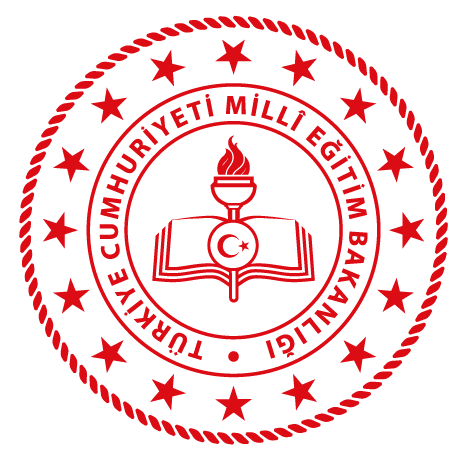 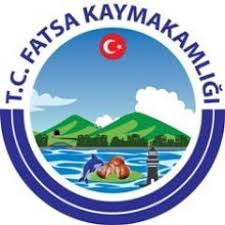 FATSA KAYMAKAMLIĞIİlçe Millî Eğitim MüdürlüğüFATSA EĞİTİM ÇALIŞANLARI PERFORMANS  VE ÖDÜL KRİTERLERİ2019-2020FATSAFATSA EĞİTİM ÇALIŞANLARI PERFORMANS VE ÖDÜL DEGERLENDİRME KRİTERLERİBİRİNCİ BÖLÜM Amaç, Kapsam, Dayanak, TanımlarAmaçMadde: 1Bu Yönergenin amacı, Fatsa İlçe Milli Eğitim Müdürlüğüne bağlı resmi okul/kurumlarda emsallerine göre daha başarılı çalışmalar ile eğitim-öğretimin niteliğini geliştirecek faaliyetler ve uygulamalar yapan personellerin ödüllendirilmesine ilişkin esas ve usulleri düzenlemek,Hayat boyu öğrenmeyi ilke edinip, toplumun ihtiyaç duyduğu çalışanların yetiştirilmesine imkân sağlamak,Demokratik ve şeffaf yönetim anlayışının benimsenmesine katkı sağlamaktır.KapsamMadde: 2Yönerge, Fatsa İlçe Milli Eğitim Müdürlüğüne bağlı resmi okul/kurumlarda yürütülen eğitim öğretim faaliyetleri ile ilgili kişisel ve mesleki gelişime katkı sağlayan uygulamaları gerçekleştiren personellerin ödüllendirilmesine ilişkin esas ve usulleri kapsar.DayanakMadde: 3Bu Yönerge, 703 Sayılı Cumhurbaşkanlığı KHK'sı, 2023 Vizyon Belgesi, Özel Eğitim Hizmetleri Yönetmeliği, Hayat Boyu Öğrenme Yönetmeliği, Mart 2013 tarihli 2666 sayılı Tebliğler Dergisi Millî Eğitim Bakanlığı Personeline Başarı, Üstün Başarı Belgesi ve Ödül Verilmesine Dair Yönerge, 25.8.2011 tarihli ve 652 sayılı Millî Eğitim Bakanlığının Teşkilat ve Görevleri Hakkında Kanun Hükmünde Kararname, 10.07.2009 tarihli ve 27284 sayılı Millî Eğitim Temel Kanunu, 05.01.1961 tarihli ve 222 sayılı İlköğretim ve Eğitim Kanunu, 18.02.1997 tarihli ve 22909 sayılı Resmi Gazetede yayımlanan Millî Eğitim Bakanlığı Millî Eğitim Müdürlükleri Yönetmeliği, 26.07.2014 tarihli ve 29072 sayılı Resmi Gazetede yayımlanan Millî Eğitim Bakanlığı Okulöncesi Eğitimi ve İlköğretim Kurumları Yönetmeliği, 13.09.2014 tarihli ve 29118 sayılı Resmi Gazetede yayımlanan ve Millî Eğitim Bakanlığı Ortaöğretim Kurumlan Yönetmeliği ve 657 Sayılı Devlet Memurları Kanunu Madde: 122 (Değişiklik 25.02.2011 tarih 27857 Sayılı Resmi Gazete) hükümlerine istinaden hazırlanmıştır.TanımlarMadde: 4Bu yönergede adı geçen;İKİNCİ BÖLÜM Temel İlkelerMadde: 5Ödül süreci aşağıdaki ilkeler çerçevesinde yürütülür.Yönergenin ön gördüğü uygulama Fatsa İlçe Millî Eğitim Müdürlüğü tarafından yerine getirilir.Ödüllendirme sürecinde; güvenirlik, ölçülebilirlik, nesnellik, şeffaflık, genellik, fırsat eşitliği ve sürdürülebilirlik esastır.Ödüle başvurunun ilgili tarafından yapılması esas olmakla birlikte, ilgili amir de teklif ya da yönlendirmede bulunur.Uygun şartları taşıyıp başvuruda bulunmak isteyen personeller okul/kurum yönetimine başvuruda bulunurlar.Ödül:Okul/kurumdaki personellere eğitim-öğretimde gelişme sağlayan çalışma ve uygulamalar yapma bilinci kazandırmaya,Personellerin bireysel becerilerini, fedakârlıklarını ve özverilerini ön plana çıkararak örnek olmaya,Eğitim-öğretimde gelişme sağlayan faaliyeti veya uygulamayı yapan bütün personelleri, kriterlere göre ödül almak suretiyle, ortak aklı kullanmayı teşvik etmeye,Eğitim-öğretim faaliyetlerinde; sürekli geliştirme ve iyileştirmeye, verimliliği artırmaya, eğitim-öğretimde gelişme sağlayan uygulamaları yaygınlaştırmaya, desteklenmesi gereken alanları ön plana çıkararak eğitime katkıda bulunacak çalışmalara imkân sağlamasına yöneliktir.Kriterler, okullar arası fırsat eşitliği olacak şekilde, personellerin özveriyle okulun/kurumun gelişmesine katkı sağlayacak sonuçlar üretmesine yöneliktir.Kriterlerin belirlenmesinde; eğitim-öğretimi geliştirmesi, faaliyetlere katkı sağlaması kişisel ve mesleki gelişim, çalışanları teşvik edici olması dikkate alınmıştır.Değerlendirme Komisyonlarının OluşturulmasıMadde: 6Okul Değerlendirme Komisyonu; okul müdürü veya görevlendireceği müdür yardımcısı başkanlığında üç kişiden oluşur.İlçe Değerlendirme Komisyonu; ilçe milli eğitim müdürü veya görevlendireceği bir şube müdürü başkanlığında her okul/kurum türünde görev yapan birer müdürden oluşur.Değerlendirme Komisyonuna seçilen üyeler bir yıl süreyle görev yapar.İlçe Değerlendirme Komisyonu her eğitim - öğretim yılı başlangıcı olan eylül ayı içerisinde kaymakamlık makamının oluru ile oluşturulur.Değerlendirme yapılan eğitim - öğretim yılı içerisinde komisyon üyeleri arasında yapılan her türlü değişiklik için kaymakamlık makamının oluru alınır.ÜÇÜNCÜ BÖLÜM Temel İlkelerTemel Esaslar ve Ödüllendirme İşlemleriMadde: 7Ödüllendirme süreci, aşağıda belirtilen işlemler çerçevesinde yürütülür.İlçe millî eğitim müdürlüğüne bağlı resmi okul ve kurumlardaki genel idare hizmetleri sınıfı, eğitim ve öğretim hizmetleri sınıfı, teknik hizmetler sınıfı ve yardımcı hizmetler sınıfında çalışan personel bu yönergede belirtilen ölçütlere dayalı okul müdürlüğü tarafından ilçe milli eğitim müdürlüğüne teklif edilebilir.Bu yönerge ile 2019-2020 eğitim-öğretim yılından itibaren yapılan çalışmalar değerlendirmeye alınır.Kaymakamlık Makamı uygun gördüğü personele "Fatsa İlçe Millî Eğitim Müdürlüğü Okul/Kurum Personelleri Performans ve Ödül Değerlendirme Kriterlerine" bağlı kalmaksızın ayrıca ilgili mevzuatına göre "Başarı Belgesi" verir.İlçe Millî Eğitim Müdürü uygun gördüğü personele “Okul/Kurum Personelleri Performans ve Ödül Değerlendirme Kriterlerine" bağlı kalmaksızın, ilgili mevzuata göre Kaymakamlık Makamına başarı belgesi teklifinde bulunabilir.Okul müdürlüğü "Başarı Belgesi" verilmesini uygun gördüğü personeli üst yazı ile ilçe millî eğitim müdürlüğüne teklif eder. İlçe millî eğitim müdürlüğünde kurulacak komisyon, (Tablo-1)'deki verilere göre değerlendirme yapar ve kaymakamlık makamına sunar.Okul/kurum personelleri performans ve ödül yönergesi değerlendirme kriterlerinin (Tablo-l) puan değerleri farklı olup, toplamda 10 puan alan okul/kurum personellerine başarı belgesi verilir.Belgeye dayalı olmayan hiçbir başvuru, puanlama veya değerlendirmeye alınmaz.Aynı belgeyle ikinci defa ödül alınamaz.Ödül değerlendirmelerinde istenen belgelerden aynı alanda sadece en yüksek puana sahip olan belge değerlendirmeye alınır.Değerlendirme Komisyonu yönergedeki ölçütlere göre sunulan belgelerin uygunluğuna karar verir.Çalışmanın sonucu, değerlendirme komisyonları üyelerince imzalanan bir tutanakla (EK-3 veya EK-4) teklifi yapan okul/kurum müdürlüğüne resmi yazı ile bildirilir.Ödüller, değerlendirme yapılan eğitim-öğretim yılında (ders yılının ilk gününden bir sonraki ders yılının ilk gününe kadar) alınan belgelere dayalı olarak verilir.Değerlendirme komisyonunun hazırladığı ve ilçe millî eğitim müdürünün uygun gördüğü teklifler Kaymakamlık Makamına sunulur.Son 3 yıl içerisinde disiplin cezası almamış olanlar, öğretim yılında devam eden soruşturması bulunmayanlar teklif edilecektir.Yönergeye göre her personel, her teklif döneminde bir olmak üzere, eğitim-öğretim yılı içerisinde en fazla iki başarı belgesi alabilir.Teklif, Değerlendirme, Ödül TörenleriMadde: 8Değerlendirme yapılan eğitim-öğretim yılı için okullarda görev yapan personel için okul müdürlükleri aşağıdaki takvim doğrultusunda tekliflerini sunacaklardır.Bu yönerge ilçe millî eğitim müdürlüğü genel ağ (İnternet) sayfasında yayımlandığı tarihten itibaren teklif süreci başlar.Okul idaresi, okul / kurumlardaki personellerin ödül kriterlerine uygun olarak yaptıkları eğitim - öğretimde gelişme sağlayan çalışmalarla ilgili hazırlanan belge ve çalışmaları da ekleyerek yukarıdaki tabloda belirtilen teklif dönemlerinden herhangi birinde ilçe millî eğitim müdürlüğüne başarı belgesi verilmesi için teklifte bulunur.Kaymakamlık Makamı tarafından "Başarı Belgesi" ile ödüllendirilen personelin belgesi İlçe Kaymakamı ve/veya İlçe Millî Eğitim Müdürü/İlçe Millî Eğitim Şube Müdürü/Okul Müdürü tarafından ilgili personele verilir.Başarı Belgesi ile ödüllendirilen personel, ilgili genel ağ (internet) sayfaları ve yerel basın aracılığı ile ilçe halkına duyurulur. Ayrıca çalışmaları tüm ilçemizi ilgilendirdiği ve meslektaşları tarafından bilinmesi gerektiği değerlendirilen Başarı Belgesi sahipleri, çalışmaları ile birlikte ilçe millî eğitim müdürlüğüne bildirilir. İlçe millî eğitim müdürlüğünce başarılı çalışmalar yapanlar örnek teşkil etmesi bakımından tüm çalışanlara duyurulur, basınla paylaşılır.DÖRDÜNCÜ BÖLÜM Görev ve SorumluluklarOkul/Kurum Müdürünün GörevleriMadde: 9Kaymakamlık Makamının Onayı ile uygulamaya konulan Yönerge ve “Fatsa İlçe Millî Eğitim Müdürlüğü Okul/Kurum Personelleri Performans ve Ödül Değerlendirme Kriterleri”ni görev yerindeki bütün personellere düzenlenecek bir kurul toplantısı ile ilan etme,Bu süreçte personellere her türlü rehberlik, danışmanlık hizmetlerini verme,Yıl boyunca planlama doğrultusunda ilgili komisyonla birlikte faaliyetleri takip etme,"Başarı Belgesi" ile ödüllendirilmesini istediği personellerini Madde-8 de belirtilen "Teklif Dönemleri" içerisinde teklif etmek,Teklifi yapılan her personel için bir dosya hazırlamak ve ilgili belgelerle teklifi yapmak,Fatsa İlçe Millî Eğitim Müdürlüğü Okul/Kurum Personelleri Performans ve Ödül Değerlendirme Kriterleri Madde-5 de belirtilen ilkeler doğrultusunda hareket etmek,Değerlendirme Komisyonunun belirlediği sonuçları, ilgililere duyurma, kriterlere uymayan çalışmaları belge ve sebepleriyle ilgililere bildirmekte görevlidir.Yönerge yayımı tarihi itibarı ile okul/kurum müdürlüklerince en geç 15 iş günü içerisinde ilgili bütün personele imza karşılığı tebliğ edilir. Okul/kurum yöneticileri yönergenin tanıtılmasından birinci derecede sorumludurlar.İlçe Milli Eğitim Müdürünün GörevleriMadde: 10İlçe millî eğitim müdürleri, değerlendirme sürecinin sorumlusu ve başkanıdır. Bunun yanında;Ödül sürecini yönetmek,Değerlendirme komisyonunu kurmak, görevlendirmesini ve planlamasını yapmak, bu süreçte okul müdürlerine her türlü rehberlik, danışmanlık hizmetlerini vermek,Değerlendirme Komisyonunun belirlediği ödül tekliflerini Kaymakamlık Makamının takdirine sunmak,Kaymakamlık Makamı tarafından verilen ödülleri ilgili okul/kurumlara ilan etmek,Kaymakamlık Makamı tarafından verilen ödülleri Genel Ağ (İnternet) sayfasında yayınlamak, kriterlere uymayan çalışmaları belge ve sebepleriyle ilgililere bildirmek,Gerekli görüldüğü takdirde ödül törenini düzenlemekle görevlidir.Değerlendirme Komisyonunun GörevleriMadde: 11Değerlendirme Komisyonu her eğitim-öğretim yılı başlangıcı olan Eylül ayı içerisinde Kaymakamlık Makamının oluru ile ilçe millî eğitim müdürü başkanlığında aşağıdaki iş ve işlemleri yürütür.Seçildiği eğitim-öğretim yılı için yapılan başvuruları yönergede belirtilen takvim (Madde - 8) ve kriterler çerçevesinde incelemek, yürütmek ve karara bağlamak,Bilgisayar ortamında ödül defterini düzenlemek, verileri işlemek ve çıktı alıp imzalayarak ilçe özlük birimine iletmek,Eğitim-öğretim yılı sonunda bir önceki yılın kazanımlarına göre yönergeyi incelemek, okul/kurumlardan ve personellerden yönergenin uygulanması esnasında meydana gelen aksaklık/öneri vb. almak,Değerlendirme esnasında tereddüt edilen hususları karara bağlamak,İlçe Millî Eğitim Müdürlüğü İnsan Kaynakları Yönetimi Bölümünün GörevleriMadde: 1218.01.1995 tarih ve 22175 sayılı resmi gazetede yayımlanan Millî Eğitim Bakanlığı Millî Eğitim Müdürlükleri Yönetmeliğinin 8. Maddesi ile 18.11.2012 tarihli ve 28471 sayılı resmi gazete gereği aşağıdaki iş ve işlemleri yürütmek,Komisyon tarafından hazırlanan ve imza altına alınan ödül defterine göre personelin ödülleri ile ilgili belgeleri hazırlamak,Özlük dosyalarına ve elektronik sisteme işlemek ve ilgililere duyurmak.BEŞİNCİ BÖLÜM Ödül Kriterlerinin Düzenlenmesi, Yürürlük ve YürütmeÖdül Kriterlerinin DüzenlenmesiMadde: 13Her yıl, bir önceki yılın ödül yönergesi incelenerek kriterlere ilaveler yapılabilecektir. Okullar, yönerge ile ilgili varsa değişiklik önerilerini değerlendirme komisyonuna ileteceklerdir.YürürlükMadde: 14Bu yönerge, Kaymakamlık Makamından alınacak onayda bulunacak olan tarih ve sayı ile yürürlüğe girer.YürütmeMadde: 15Bu Yönerge hükümlerini Fatsa İlçe Millî Eğitim Müdürlüğü yürütür.Bu Yönergeyi, Kaymakamlık Makamının Oluru ile Fatsa İlçe Millî Eğitim Müdürlüğü yürürlükten kaldırabilir.TABLO 1.FATSA İLÇE MİLLÎ EĞİTİM MÜDÜRLÜĞÜOKUL/KURUM PERSONELLERİNİN ÖDÜL DEĞERLENDİRME KRİTERLERİNOT: Yönergedeki maddelere bağlı kalınmaksızın okul müdürü tarafından okuldaki norm kadro sayısının % 5 (yüzde beşini) geçmeyecek şekilde teklif nedenlerini açıklamak kaydıyla öğretmen, memur veya hizmetli için başarı belgesi teklif edilebilir.OKUL/KURUM YÖNETİCİ VE ÖĞRETMENLERİ ÖDÜLLENDİRME KRİTERLERİ EKLERİEK-1: Okul Teklif YazısıEK-2: Teklif Edilen Personel Bilgi FormuEK-3: Değerlendirme Komisyonu Tutanağı (Olumlu) EK-4: Değerlendirme Komisyonu Tutanağı (Olumsuz) EK-5: Çalışan Öneri FormuEK-1: Okul Teklif YazısıT.C.FATSA KAYMAKAMLIĞI……………………..Okulu/KurumuSayı:Konu:FATSA İLÇE MİLLÎ EĞİTİM MÜDÜRLÜĞÜNE20….-20……  eğitim- öğretim yılında okulumuzda ………………... öğretmeni olarak görev  yapan ………………………………………….. T.C. kimlik numaralı, …………………….... isimli öğretmenimizin/idarecimizin Fatsa İlçe Millî Eğitim Müdürlüğü Okul/Kurum Yönetici  ve Öğretmenleri Ödül Değerlendirme Kriterleri çerçevesinde Değerlendirme Komisyonu tarafından ekte sunulan belgelerin incelenmesi ve Kaymakamlık Makamına “Başarı Belgesi” verilmesi için teklifin yapılması hususunda;Gereğini arz ederim.Okul MüdürüEk:1- Başarı Belgesi Teklif Dosyası (…. Adet)2- Personel BilgiFormu3- 2 Adet Vesikalık Fotoğraf    (Biri Form Üzerine Yapıştırılacak Diğeri Zarf İçerisine Konacak)4- Yapılan Çalışmaları Gösteren Belgeler (Aslı veya Onaylı Örneği)EK-2: Teklif Edilen Personel Bilgi FormuTEKLİF EDİLEN PERSONEL BİLGİ FORMUAçıklama: Bu Form teklifi yapılan personele ait dosyanın kapak sayfası olacaktır.EK-3: Değerlendirme Komisyonu Tutanağı (Olumlu)OKUL/KURUM YÖNETİCİ VE ÖĞRETMENLERİ ÖDÜL YÖNERGESİ İLÇE DEĞERLENDİRME KOMİSYONU KARAR TUTANAĞIKARAR NO	: 20/ KARAR TARİHİ  :…./…/20....20…../20.... eğitim-öğretim yılında ……………………………………………….okulu ....................................... görev ünvanlı olarak görev yapan .......................................... T.C. Kimlik Numaralı ...........……………………….’a ait Ek-2 formları ve ekleri incelendi. Değerlendirme komisyonunca ilgili yönergenin …………… …………….Maddesi/Maddeleri gereğince yaptığı ........... çalışmalarından dolayı BAŞARI BELGESİ ile ödüllendirilmesine karar verilmiş olup, bu ödül teklifinin Fatsa Kaymakamlık Makamına sunulması komisyonumuzca uygun görülmüştür. …/…/20..FATSA İLÇESİ OKUL KURUM YÖNETİCİ VE ÖĞRETMENLERİ ÖDÜL YÖNERGESİ DEĞERLENDİRME KOMİSYONU ÜYELERİEK-4: Değerlendirme Komisyonu Tutanağı (Olumsuz)OKUL/ KURUM YÖNETİCİ VE ÖĞRETMENLERİ ÖDÜL YÖNERGESİ                 İLÇE DEĞERLENDİRME KOMİSYONU KARAR TUTANAĞI…/…/20... eğitim-öğretim yılında.………………..……………………………… okulu ....................................... görev ünvanlı olarak görev yapan .................................................  T.C. kimlik numaralı ............…………………..’in Ek-2 formları ve ekleri komisyonumuzun ..../.../20.... tarihli toplantısında incelendi. Söz konusu belgelerdeki çalışmalar komisyonumuzca yeterli görülmediğinden, başvurusunun reddedilmesine karar verilmiştir. …/…/20..YETERLİ GÖRÜLMEME GEREKÇELERİ1.…………………………………………………………………………………………………..2.…………………………………………………………………………………………………..3.…………………………………………………………………………………………………..4.…………………………………………………………………………………………………..5.…………………………………………………………………………………………………..FATSA İLÇESİ OKUL KURUM YÖNETİCİ VE ÖĞRETMENLERİ ÖDÜL YÖNERGESİ DEĞERLENDİRME KOMİSYONU ÜYELERİEk-5: Öneri Formuİlçe Kaymakamlığı:Fatsa Kaymakamlığını,Millî Eğitim Müdürlüğü:Fatsa İlçe Millî Eğitim Müdürlüğünü,Yönetici:İlçe millî eğitim müdürü, ilçe şube müdürlerini, okul müdürlerini, müdür başyardımcılarını ve müdür yardımcılarını,Öğretmen:Resmi okul/kurumlarda çalışan öğretmenleri,Personel:Memur, VHKİ, şef, bil. İşletmeni, teknisyen, programcı, hizmetli vb.Yönerge:Millî Eğitim Bakanlığı'nın personeline başarı, üstün başarı belgesi ve ödül verilmesine dair yönergesini,Ödül:Bu yönerge ile belirlenen ölçütlerde başarılı olan personelleri takdir ve teşvik etmek amacıyla verilen başarı belgesini,Okul ve Kurumlar:Fatsa İlçe Milli Eğitim Müdürlüğüne bağlı olan tüm resmi okul ve kurumları,Okul Değerlendirme Komisyonu:Okul Müdürü veya görevlendireceği müdür yardımcısı başkanlığında toplam üç kişiden oluşan komisyonu,İlçe Değerlendirme Komisyonu:İlçe Milli Eğitim Müdürü veya görevlendireceği bir şube müdürü başkanlığında her okul/kurum türünde görev yapan birer müdürden oluşan komisyonu, ifade eder.TEKLİF DÖNEMLERİTEKLİF DÖNEMLERİDEĞERLENDİRMENİN YAPILACAĞI AYSONUÇ1.  TeklifDönemiTemmuz-Ocak ArasıŞubatDeğerlendirmeler ayın son haftası sonuçlandırılır ve kaymakamlık makamına sunulur.2.  TeklifDönemiŞubat-Haziran ArasıTemmuzDeğerlendirmeler ayın son haftası sonuçlandırılır ve kaymakamlık makamına sunulur.SıraPuan Verilecek Faaliyet ve KriterlerPuan Verilecek Faaliyet ve KriterlerPuan1Kendi alanında veya eğitim bilimleri alanında eserlerinin bir veya birkaçı ders kitabı olarak kabul edilmiş yönetici/öğretmen olmak. Kendi alanında veya eğitim bilimleri alanında eserlerinin bir veya birkaçı ders kitabı olarak kabul edilmiş yönetici/öğretmen olmak. 101AmaçOkul/Kurumlardaki bilimsel çalışmaları, personelin akademik ve kişisel gelişimlerini desteklemek ve teşvik etmek.Okul/Kurumlardaki bilimsel çalışmaları, personelin akademik ve kişisel gelişimlerini desteklemek ve teşvik etmek.1DayanakMillî Eğitim Bakanlığı Ders Kitapları ve Eğitim Araçları Yönetmeliği.Millî Eğitim Bakanlığı Ders Kitapları ve Eğitim Araçları Yönetmeliği.SıraPuan Verilecek Faaliyet ve KriterlerPuan Verilecek Faaliyet ve KriterlerPuan Verilecek Faaliyet ve KriterlerPuan2Kendi alanında veya eğitim bilimleri alanında bilimsel nitelikte yurt içi veya yurt dışı hakemli bilimsel dergilerde yayınlanmış veya Ulusal ve uluslararası düzeyde düzenlenen kongre ve sempozyomlarda makale veya bildiri sunmuş yönetici/öğretmen olmak.Kendi alanında veya eğitim bilimleri alanında bilimsel nitelikte yurt içi veya yurt dışı hakemli bilimsel dergilerde yayınlanmış veya Ulusal ve uluslararası düzeyde düzenlenen kongre ve sempozyomlarda makale veya bildiri sunmuş yönetici/öğretmen olmak.*Makale52Kendi alanında veya eğitim bilimleri alanında bilimsel nitelikte yurt içi veya yurt dışı hakemli bilimsel dergilerde yayınlanmış veya Ulusal ve uluslararası düzeyde düzenlenen kongre ve sempozyomlarda makale veya bildiri sunmuş yönetici/öğretmen olmak.Kendi alanında veya eğitim bilimleri alanında bilimsel nitelikte yurt içi veya yurt dışı hakemli bilimsel dergilerde yayınlanmış veya Ulusal ve uluslararası düzeyde düzenlenen kongre ve sempozyomlarda makale veya bildiri sunmuş yönetici/öğretmen olmak.*Bildiri32Bunların dışında basılı, yazılı ve görsel eser sahibi olmak.Bunların dışında basılı, yazılı ve görsel eser sahibi olmak.  *Eser22AmaçOkul/Kurumlardaki	bilimsel	çalışmaları,	personelin	akademik	ve	kişisel gelişimlerini desteklemek ve teşvik etmek.Okul/Kurumlardaki	bilimsel	çalışmaları,	personelin	akademik	ve	kişisel gelişimlerini desteklemek ve teşvik etmek.Okul/Kurumlardaki	bilimsel	çalışmaları,	personelin	akademik	ve	kişisel gelişimlerini desteklemek ve teşvik etmek.2DayanakMilli Eğitim Bakanlığı Öğretmen Yetiştirme Genel Müdürlüğünün 11.09.2012 tarihli ve 26404 sayılı yazısı.Milli Eğitim Bakanlığı Öğretmen Yetiştirme Genel Müdürlüğünün 11.09.2012 tarihli ve 26404 sayılı yazısı.Milli Eğitim Bakanlığı Öğretmen Yetiştirme Genel Müdürlüğünün 11.09.2012 tarihli ve 26404 sayılı yazısı.2Açıklama*En fazla 1 makale, 1 bildiri, 1 eser teklif edilebilir.*En fazla 1 makale, 1 bildiri, 1 eser teklif edilebilir.*En fazla 1 makale, 1 bildiri, 1 eser teklif edilebilir.SıraPuan Verilecek Faaliyet ve KriterlerPuan Verilecek Faaliyet ve KriterlerPuan3Değerlendirme yapılan eğitim-öğretim yılında olmak üzere Patent ve Telif Hakkına sahip çalışma yaparak telif ve/veya patent hakkı alan yönetici/öğretmen olmak.Değerlendirme yapılan eğitim-öğretim yılında olmak üzere Patent ve Telif Hakkına sahip çalışma yaparak telif ve/veya patent hakkı alan yönetici/öğretmen olmak.103AmaçOkul/Kurumlardaki bilimsel çalışmaları desteklemek ve teşvik etmek.Okul/Kurumlardaki bilimsel çalışmaları desteklemek ve teşvik etmek.3Dayanak657 sayılı Devlet Memurları Kanunu Madde 122657 sayılı Devlet Memurları Kanunu Madde 122SıraPuan Verilecek Faaliyet ve KriterlerPuan Verilecek Faaliyet ve KriterlerPuan4Doktora Eğitimini tamamlamış yönetici/öğretmen/personel olmak.Doktora Eğitimini tamamlamış yönetici/öğretmen/personel olmak.104AmaçYönetici, öğretmen, personellerin hayat boyu öğrenme kapsamında mesleki gelişimlerini desteklemek ve teşvik etmek.Yönetici, öğretmen, personellerin hayat boyu öğrenme kapsamında mesleki gelişimlerini desteklemek ve teşvik etmek.4DayanakMEB 01.11.2012 tarihli ve 42965 sayılı yazısı.MEB 01.11.2012 tarihli ve 42965 sayılı yazısı.SıraPuan Verilecek Faaliyet ve KriterlerPuan Verilecek Faaliyet ve KriterlerPuan5Tezli Yüksek Lisansını tamamlamış yönetici/öğretmen/personel olmak.Tezli Yüksek Lisansını tamamlamış yönetici/öğretmen/personel olmak.55Tezsiz Yüksek Lisansını tamamlamış yönetici/öğretmen/personel olmak.Tezsiz Yüksek Lisansını tamamlamış yönetici/öğretmen/personel olmak.35AmaçYönetici, öğretmen, personellerin hayat boyu öğrenme kapsamında mesleki gelişimlerini desteklemek ve teşvik etmek.Yönetici, öğretmen, personellerin hayat boyu öğrenme kapsamında mesleki gelişimlerini desteklemek ve teşvik etmek.5DayanakMEB 01.11.2012 tarihli ve 42965 sayılı yazısı.MEB 01.11.2012 tarihli ve 42965 sayılı yazısı.SıraPuan Verilecek Faaliyet ve Kriterler 10 8 6 puanPuan Verilecek Faaliyet ve Kriterler 10 8 6 puanPuan Verilecek Faaliyet ve Kriterler 10 8 6 puanPuan6Son beş yılda YDS ve dengi sınavlarda A, B veya C Düzeyinde puan almış yönetici/öğretmen/personel olmak. (Yabancı dil öğretmenleri hariç).Son beş yılda YDS ve dengi sınavlarda A, B veya C Düzeyinde puan almış yönetici/öğretmen/personel olmak. (Yabancı dil öğretmenleri hariç).A106Son beş yılda YDS ve dengi sınavlarda A, B veya C Düzeyinde puan almış yönetici/öğretmen/personel olmak. (Yabancı dil öğretmenleri hariç).Son beş yılda YDS ve dengi sınavlarda A, B veya C Düzeyinde puan almış yönetici/öğretmen/personel olmak. (Yabancı dil öğretmenleri hariç).B86Son beş yılda YDS ve dengi sınavlarda A, B veya C Düzeyinde puan almış yönetici/öğretmen/personel olmak. (Yabancı dil öğretmenleri hariç).Son beş yılda YDS ve dengi sınavlarda A, B veya C Düzeyinde puan almış yönetici/öğretmen/personel olmak. (Yabancı dil öğretmenleri hariç).C66Branşı yabancı dil olan yönetici/öğretmenlerden son beş yılda YDS ve dengi sınavlarda A veya B düzeyinde puan almış olmak.Branşı yabancı dil olan yönetici/öğretmenlerden son beş yılda YDS ve dengi sınavlarda A veya B düzeyinde puan almış olmak.A66Branşı yabancı dil olan yönetici/öğretmenlerden son beş yılda YDS ve dengi sınavlarda A veya B düzeyinde puan almış olmak.Branşı yabancı dil olan yönetici/öğretmenlerden son beş yılda YDS ve dengi sınavlarda A veya B düzeyinde puan almış olmak.B46AmaçYönetici/öğretmen/personelin yabancı dil öğrenmelerini ve geliştirmelerini teşvik etmek.Yönetici/öğretmen/personelin yabancı dil öğrenmelerini ve geliştirmelerini teşvik etmek.Yönetici/öğretmen/personelin yabancı dil öğrenmelerini ve geliştirmelerini teşvik etmek.6Dayanak375 sayılı Kanun Hükmünde Kararname Madde 2375 sayılı Kanun Hükmünde Kararname Madde 2375 sayılı Kanun Hükmünde Kararname Madde 2SıraPuan Verilecek Faaliyet ve KriterlerPuan Verilecek Faaliyet ve KriterlerPuan Verilecek Faaliyet ve KriterlerPuan72018-2019 Eğitim Öğretim yılı içinde bitirdiği her program için;2018-2019 Eğitim Öğretim yılı içinde bitirdiği her program için;İlköğretimOrtaöğretim2372018-2019 Eğitim Öğretim yılı içinde bitirdiği her program için;2018-2019 Eğitim Öğretim yılı içinde bitirdiği her program için;Ortaöğretim372018-2019 Eğitim Öğretim yılı içinde bitirdiği her program için;2018-2019 Eğitim Öğretim yılı içinde bitirdiği her program için;Ön lisans472018-2019 Eğitim Öğretim yılı içinde bitirdiği her program için;2018-2019 Eğitim Öğretim yılı içinde bitirdiği her program için;Lisans57AmaçYönetici, öğretmen, personellerin hayat boyu öğrenme kapsamında mesleki gelişimlerini desteklemek ve teşvik etmek.Yönetici, öğretmen, personellerin hayat boyu öğrenme kapsamında mesleki gelişimlerini desteklemek ve teşvik etmek.Yönetici, öğretmen, personellerin hayat boyu öğrenme kapsamında mesleki gelişimlerini desteklemek ve teşvik etmek.7Dayanak657 sayılı Devlet Memurları Kanunu Madde 122657 sayılı Devlet Memurları Kanunu Madde 122657 sayılı Devlet Memurları Kanunu Madde 122SıraSıraPuan Verilecek Faaliyet ve KriterlerPuan Verilecek Faaliyet ve KriterlerPuan Verilecek Faaliyet ve KriterlerPuan Verilecek Faaliyet ve KriterlerPuanPuanPuanPuan88Eğitim-Öğretim programı hazırlama, geliştirme ve modül yazma komisyon çalışmalarına katılmış yönetici/öğretmen olmak. (Bakanlık Onaylı)Eğitim-Öğretim programı hazırlama, geliştirme ve modül yazma komisyon çalışmalarına katılmış yönetici/öğretmen olmak. (Bakanlık Onaylı)Eğitim-Öğretim programı hazırlama, geliştirme ve modül yazma komisyon çalışmalarına katılmış yönetici/öğretmen olmak. (Bakanlık Onaylı)Eğitim-Öğretim programı hazırlama, geliştirme ve modül yazma komisyon çalışmalarına katılmış yönetici/öğretmen olmak. (Bakanlık Onaylı)Katılma22288Eğitim-Öğretim programı hazırlama, geliştirme ve modül yazma komisyon çalışmalarına katılmış yönetici/öğretmen olmak. (Bakanlık Onaylı)Eğitim-Öğretim programı hazırlama, geliştirme ve modül yazma komisyon çalışmalarına katılmış yönetici/öğretmen olmak. (Bakanlık Onaylı)Eğitim-Öğretim programı hazırlama, geliştirme ve modül yazma komisyon çalışmalarına katılmış yönetici/öğretmen olmak. (Bakanlık Onaylı)Eğitim-Öğretim programı hazırlama, geliştirme ve modül yazma komisyon çalışmalarına katılmış yönetici/öğretmen olmak. (Bakanlık Onaylı)Yazma55588AmaçAmaçUygulamanın içerisinde olan yönetici ve öğretmenlerin programın hazırlanma sürecine katılımlarını teşvik etmek.Uygulamanın içerisinde olan yönetici ve öğretmenlerin programın hazırlanma sürecine katılımlarını teşvik etmek.Uygulamanın içerisinde olan yönetici ve öğretmenlerin programın hazırlanma sürecine katılımlarını teşvik etmek.Uygulamanın içerisinde olan yönetici ve öğretmenlerin programın hazırlanma sürecine katılımlarını teşvik etmek.Uygulamanın içerisinde olan yönetici ve öğretmenlerin programın hazırlanma sürecine katılımlarını teşvik etmek.Uygulamanın içerisinde olan yönetici ve öğretmenlerin programın hazırlanma sürecine katılımlarını teşvik etmek.88DayanakDayanak657 sayılı Devlet Memurları Kanunu Madde 122657 sayılı Devlet Memurları Kanunu Madde 122657 sayılı Devlet Memurları Kanunu Madde 122657 sayılı Devlet Memurları Kanunu Madde 122657 sayılı Devlet Memurları Kanunu Madde 122657 sayılı Devlet Memurları Kanunu Madde 122SıraSıraPuan Verilecek Faaliyet ve KriterlerPuan Verilecek Faaliyet ve KriterlerPuan Verilecek Faaliyet ve KriterlerPuan Verilecek Faaliyet ve KriterlerPuanPuanPuanPuan99*Öğretim yılı içerisinde mahallî veya merkezi hizmetiçi eğitime katılan kursiyer, eğitim görevlisi olmak. (En fazla 5 etkinlik) (Zorunlu katılımlar kapsam dışında tutulacaktır.)*Öğretim yılı içerisinde mahallî veya merkezi hizmetiçi eğitime katılan kursiyer, eğitim görevlisi olmak. (En fazla 5 etkinlik) (Zorunlu katılımlar kapsam dışında tutulacaktır.)*Öğretim yılı içerisinde mahallî veya merkezi hizmetiçi eğitime katılan kursiyer, eğitim görevlisi olmak. (En fazla 5 etkinlik) (Zorunlu katılımlar kapsam dışında tutulacaktır.)*Öğretim yılı içerisinde mahallî veya merkezi hizmetiçi eğitime katılan kursiyer, eğitim görevlisi olmak. (En fazla 5 etkinlik) (Zorunlu katılımlar kapsam dışında tutulacaktır.)KursiyerKursiyerKursiyer199*Öğretim yılı içerisinde mahallî veya merkezi hizmetiçi eğitime katılan kursiyer, eğitim görevlisi olmak. (En fazla 5 etkinlik) (Zorunlu katılımlar kapsam dışında tutulacaktır.)*Öğretim yılı içerisinde mahallî veya merkezi hizmetiçi eğitime katılan kursiyer, eğitim görevlisi olmak. (En fazla 5 etkinlik) (Zorunlu katılımlar kapsam dışında tutulacaktır.)*Öğretim yılı içerisinde mahallî veya merkezi hizmetiçi eğitime katılan kursiyer, eğitim görevlisi olmak. (En fazla 5 etkinlik) (Zorunlu katılımlar kapsam dışında tutulacaktır.)*Öğretim yılı içerisinde mahallî veya merkezi hizmetiçi eğitime katılan kursiyer, eğitim görevlisi olmak. (En fazla 5 etkinlik) (Zorunlu katılımlar kapsam dışında tutulacaktır.)Eğitim GörevlisiEğitim GörevlisiEğitim Görevlisi299AmaçAmaçYönetici/öğretmenlerin mesleki becerilerini arttırmak amacıyla hizmet içi eğitim faaliyetlerine katılımlarını teşvik etmek.Yönetici/öğretmenlerin mesleki becerilerini arttırmak amacıyla hizmet içi eğitim faaliyetlerine katılımlarını teşvik etmek.Yönetici/öğretmenlerin mesleki becerilerini arttırmak amacıyla hizmet içi eğitim faaliyetlerine katılımlarını teşvik etmek.Yönetici/öğretmenlerin mesleki becerilerini arttırmak amacıyla hizmet içi eğitim faaliyetlerine katılımlarını teşvik etmek.Yönetici/öğretmenlerin mesleki becerilerini arttırmak amacıyla hizmet içi eğitim faaliyetlerine katılımlarını teşvik etmek.Yönetici/öğretmenlerin mesleki becerilerini arttırmak amacıyla hizmet içi eğitim faaliyetlerine katılımlarını teşvik etmek.99DayanakDayanak1- 657 sayılı Devlet Memurları Kanunu Madde 214-215-2162 -MEB Hizmetiçi Eğitim Yönetmeliği Madde 11-12-14-16-191- 657 sayılı Devlet Memurları Kanunu Madde 214-215-2162 -MEB Hizmetiçi Eğitim Yönetmeliği Madde 11-12-14-16-191- 657 sayılı Devlet Memurları Kanunu Madde 214-215-2162 -MEB Hizmetiçi Eğitim Yönetmeliği Madde 11-12-14-16-191- 657 sayılı Devlet Memurları Kanunu Madde 214-215-2162 -MEB Hizmetiçi Eğitim Yönetmeliği Madde 11-12-14-16-191- 657 sayılı Devlet Memurları Kanunu Madde 214-215-2162 -MEB Hizmetiçi Eğitim Yönetmeliği Madde 11-12-14-16-191- 657 sayılı Devlet Memurları Kanunu Madde 214-215-2162 -MEB Hizmetiçi Eğitim Yönetmeliği Madde 11-12-14-16-19SıraPuan Verilecek Faaliyet ve KriterlerPuan Verilecek Faaliyet ve KriterlerPuanPuan10*Bir önceki yıla göre öğrenci başına devamsızlığı %10 azaltan okulun sınıf öğretmeni, sınıf /şube rehber öğretmeni/rehber öğretmen/ ilgili yöneticisi olmak.*Bir önceki yıla göre öğrenci başına devamsızlığı %10 azaltan okulun sınıf öğretmeni, sınıf /şube rehber öğretmeni/rehber öğretmen/ ilgili yöneticisi olmak.2210AmaçDevamsızlığı azaltarak, okul içerisinde konu ile ilgili duyarlılık oluşturmak.Devamsızlığı azaltarak, okul içerisinde konu ile ilgili duyarlılık oluşturmak.Devamsızlığı azaltarak, okul içerisinde konu ile ilgili duyarlılık oluşturmak.10Dayanak657 sayılı Devlet Memurları Kanunu Madde 122657 sayılı Devlet Memurları Kanunu Madde 122657 sayılı Devlet Memurları Kanunu Madde 12210* Örnek: Bir önceki yıl 5,0 gün/öğrenci iken bu yıl 4,5 gün/öğrenci olması gibi.* Örnek: Bir önceki yıl 5,0 gün/öğrenci iken bu yıl 4,5 gün/öğrenci olması gibi.* Örnek: Bir önceki yıl 5,0 gün/öğrenci iken bu yıl 4,5 gün/öğrenci olması gibi.* Örnek: Bir önceki yıl 5,0 gün/öğrenci iken bu yıl 4,5 gün/öğrenci olması gibi.SıraPuan Verilecek Faaliyet ve KriterlerPuan Verilecek Faaliyet ve KriterlerPuanPuan11Öğrenciye/Kursiyerlere olumlu davranış kazandırmak amacıyla proje hazırlayıp en az 4 ay süreyle uygulayan ve sonuçlandıran yönetici /öğretmen olmak.Öğrenciye/Kursiyerlere olumlu davranış kazandırmak amacıyla proje hazırlayıp en az 4 ay süreyle uygulayan ve sonuçlandıran yönetici /öğretmen olmak.Bakanlık onaylı1011Öğrenciye/Kursiyerlere olumlu davranış kazandırmak amacıyla proje hazırlayıp en az 4 ay süreyle uygulayan ve sonuçlandıran yönetici /öğretmen olmak.Öğrenciye/Kursiyerlere olumlu davranış kazandırmak amacıyla proje hazırlayıp en az 4 ay süreyle uygulayan ve sonuçlandıran yönetici /öğretmen olmak.Valilik onaylı511Öğrenciye/Kursiyerlere olumlu davranış kazandırmak amacıyla proje hazırlayıp en az 4 ay süreyle uygulayan ve sonuçlandıran yönetici /öğretmen olmak.Öğrenciye/Kursiyerlere olumlu davranış kazandırmak amacıyla proje hazırlayıp en az 4 ay süreyle uygulayan ve sonuçlandıran yönetici /öğretmen olmak.Kaymakamlık onaylı311Öğrenciye/Kursiyere olumlu davranış kazandırmak amacıyla proje hazırlayıp en az 4 ay süreyle uygulayan ve sonuçlandıran yönetici/öğretmen olmak. (Okul Müdürlüğü onaylı) *Bu maddeye istinaden bir sefer Başarı Belgesi verilir.Öğrenciye/Kursiyere olumlu davranış kazandırmak amacıyla proje hazırlayıp en az 4 ay süreyle uygulayan ve sonuçlandıran yönetici/öğretmen olmak. (Okul Müdürlüğü onaylı) *Bu maddeye istinaden bir sefer Başarı Belgesi verilir.2211AmaçSosyal sorumluluk çerçevesinde yerel proje kültürünün oluşması amacıyla yönetici/öğretmenlerimizi proje hazırlama konusunda desteklemek ve teşvik etmek.Sosyal sorumluluk çerçevesinde yerel proje kültürünün oluşması amacıyla yönetici/öğretmenlerimizi proje hazırlama konusunda desteklemek ve teşvik etmek.Sosyal sorumluluk çerçevesinde yerel proje kültürünün oluşması amacıyla yönetici/öğretmenlerimizi proje hazırlama konusunda desteklemek ve teşvik etmek.11Dayanak1739 sayılı Milli Eğitim Temel Kanunu Madde 111739 sayılı Milli Eğitim Temel Kanunu Madde 111739 sayılı Milli Eğitim Temel Kanunu Madde 11SıraPuan Verilecek Faaliyet ve KriterlerPuan Verilecek Faaliyet ve KriterlerPuan Verilecek Faaliyet ve KriterlerPuanPuan12DyNed uygulamaları yıl sonu değerlendirmesinde derece alan ilgili yönetici/ öğretmen olmak.DyNed uygulamaları yıl sonu değerlendirmesinde derece alan ilgili yönetici/ öğretmen olmak.DyNed uygulamaları yıl sonu değerlendirmesinde derece alan ilgili yönetici/ öğretmen olmak.Ilçe derecesi512DyNed uygulamaları yıl sonu değerlendirmesinde derece alan ilgili yönetici/ öğretmen olmak.DyNed uygulamaları yıl sonu değerlendirmesinde derece alan ilgili yönetici/ öğretmen olmak.DyNed uygulamaları yıl sonu değerlendirmesinde derece alan ilgili yönetici/ öğretmen olmak.Il derecesi1012AmaçDyNed	sistemine	katılımı	arttırmak	suretiyle	öğrencilerin	yabancı	dil öğrenmelerini teşvik etmek.DyNed	sistemine	katılımı	arttırmak	suretiyle	öğrencilerin	yabancı	dil öğrenmelerini teşvik etmek.DyNed	sistemine	katılımı	arttırmak	suretiyle	öğrencilerin	yabancı	dil öğrenmelerini teşvik etmek.12DayanakDyNed Dil Eğitim Sistemi Uygulama Yönergesi.657 sayılı Devlet Memurları Kanunu Madde 122 DyNed Dil Eğitim Sistemi Uygulama Yönergesi.DyNed Dil Eğitim Sistemi Uygulama Yönergesi.657 sayılı Devlet Memurları Kanunu Madde 122 DyNed Dil Eğitim Sistemi Uygulama Yönergesi.DyNed Dil Eğitim Sistemi Uygulama Yönergesi.657 sayılı Devlet Memurları Kanunu Madde 122 DyNed Dil Eğitim Sistemi Uygulama Yönergesi.SıraPuan Verilecek Faaliyet ve KriterlerPuan Verilecek Faaliyet ve KriterlerPuan13*Okul/kurumlarda kaynaştırma/bütünleştirme öğrencisi bulunan ve bu öğrencilerle ders dışında ek çalışma ile proje yaparak belgelendiren öğretmen olmak. (Okul Müdürlüğünden onaylı)*Okul/kurumlarda kaynaştırma/bütünleştirme öğrencisi bulunan ve bu öğrencilerle ders dışında ek çalışma ile proje yaparak belgelendiren öğretmen olmak. (Okul Müdürlüğünden onaylı)213AmaçKaynaştırma/Bütünleştirme öğrencilerimizin sosyalleşmelerini ve akademik anlamda geliştirilmelerini teşvik etmek.Kaynaştırma/Bütünleştirme öğrencilerimizin sosyalleşmelerini ve akademik anlamda geliştirilmelerini teşvik etmek.13DayanakMEB Özel Eğitim Hizmetleri Yönetmeliği Madde 22,23,24MEB Özel Eğitim Hizmetleri Yönetmeliği Madde 22,23,2413* Kaynaştırma/Bütünleştirme öğrencisi için   BEP (Bireyseleştirilmiş Eğitim Programı) ile belgelendirilmiş olmak.* Bu maddeye istinaden yalnızca bir defaya mahsus belge alabilir.* Kaynaştırma/Bütünleştirme öğrencisi için   BEP (Bireyseleştirilmiş Eğitim Programı) ile belgelendirilmiş olmak.* Bu maddeye istinaden yalnızca bir defaya mahsus belge alabilir.* Kaynaştırma/Bütünleştirme öğrencisi için   BEP (Bireyseleştirilmiş Eğitim Programı) ile belgelendirilmiş olmak.* Bu maddeye istinaden yalnızca bir defaya mahsus belge alabilir.SıraPuan Verilecek Faaliyet ve KriterlerPuan Verilecek Faaliyet ve KriterlerPuan14Okur - yazar olmayan vatandaşlarımıza asli görevi dışında gönüllü olarak okuma- yazma kursu veren öğretmen olmak.Okur - yazar olmayan vatandaşlarımıza asli görevi dışında gönüllü olarak okuma- yazma kursu veren öğretmen olmak.214AmaçOkur-yazarlık oranının arttırılması için gerekli olan kursların açılmasını desteklemek ve teşvik etmek.Okur-yazarlık oranının arttırılması için gerekli olan kursların açılmasını desteklemek ve teşvik etmek.14Dayanak1739 sayılı Millî Eğitim Temel Kanunu Madde 40 ve 411739 sayılı Millî Eğitim Temel Kanunu Madde 40 ve 41SıraSıraPuan Verilecek Faaliyet ve KriterlerPuan Verilecek Faaliyet ve KriterlerPuan Verilecek Faaliyet ve KriterlerPuan Verilecek Faaliyet ve KriterlerPuanPuan1515Adli makamlarca haklarında eğitim tedbiri/danışma tedbiri kararı verilen ve okullarımıza yerleştirilen öğrenciler ile ilgili gerekli takibi yapan ve okula devamını sağlayan öğretmen ya da yönetici olmak.Adli makamlarca haklarında eğitim tedbiri/danışma tedbiri kararı verilen ve okullarımıza yerleştirilen öğrenciler ile ilgili gerekli takibi yapan ve okula devamını sağlayan öğretmen ya da yönetici olmak.Adli makamlarca haklarında eğitim tedbiri/danışma tedbiri kararı verilen ve okullarımıza yerleştirilen öğrenciler ile ilgili gerekli takibi yapan ve okula devamını sağlayan öğretmen ya da yönetici olmak.Adli makamlarca haklarında eğitim tedbiri/danışma tedbiri kararı verilen ve okullarımıza yerleştirilen öğrenciler ile ilgili gerekli takibi yapan ve okula devamını sağlayan öğretmen ya da yönetici olmak.221515AmaçAmaçEğitim tedbir kararı uygulanan öğrencilerimizin sosyal hayata uyumlarını gerçekleştirmek.Eğitim tedbir kararı uygulanan öğrencilerimizin sosyal hayata uyumlarını gerçekleştirmek.Eğitim tedbir kararı uygulanan öğrencilerimizin sosyal hayata uyumlarını gerçekleştirmek.Eğitim tedbir kararı uygulanan öğrencilerimizin sosyal hayata uyumlarını gerçekleştirmek.1515DayanakDayanak5395 Sayılı Çocuk Koruma Kanunu Koruyucu ve Destekleyici Tedbir Kararının Uygulaması Hakkında Yönetmeliği Madde 95395 Sayılı Çocuk Koruma Kanunu Koruyucu ve Destekleyici Tedbir Kararının Uygulaması Hakkında Yönetmeliği Madde 95395 Sayılı Çocuk Koruma Kanunu Koruyucu ve Destekleyici Tedbir Kararının Uygulaması Hakkında Yönetmeliği Madde 95395 Sayılı Çocuk Koruma Kanunu Koruyucu ve Destekleyici Tedbir Kararının Uygulaması Hakkında Yönetmeliği Madde 9SıraSıraPuan Verilecek Faaliyet ve KriterlerPuan Verilecek Faaliyet ve KriterlerPuan Verilecek Faaliyet ve KriterlerPuan Verilecek Faaliyet ve KriterlerPuanPuan1616*Okul gazetesi veya dergisi çıkaran ilgili yönetici/öğretmen olmak.*Okul gazetesi veya dergisi çıkaran ilgili yönetici/öğretmen olmak.*Okul gazetesi veya dergisi çıkaran ilgili yönetici/öğretmen olmak.*Okul gazetesi veya dergisi çıkaran ilgili yönetici/öğretmen olmak.331616*Eseri yayınlanan yönetici/öğretmen olmak. (makale, şiir, karikatür vb.)*Eseri yayınlanan yönetici/öğretmen olmak. (makale, şiir, karikatür vb.)*Eseri yayınlanan yönetici/öğretmen olmak. (makale, şiir, karikatür vb.)*Eseri yayınlanan yönetici/öğretmen olmak. (makale, şiir, karikatür vb.)221616*Okul web sayfasını düzenleyen ve güncelleyen ilgili yönetici /öğretmen olmak. (Meb istatistiklerine gore Türkiye'de ilk binde olmak şartıyla)*Okul web sayfasını düzenleyen ve güncelleyen ilgili yönetici /öğretmen olmak. (Meb istatistiklerine gore Türkiye'de ilk binde olmak şartıyla)*Okul web sayfasını düzenleyen ve güncelleyen ilgili yönetici /öğretmen olmak. (Meb istatistiklerine gore Türkiye'de ilk binde olmak şartıyla)*Okul web sayfasını düzenleyen ve güncelleyen ilgili yönetici /öğretmen olmak. (Meb istatistiklerine gore Türkiye'de ilk binde olmak şartıyla)551616*Okul web sayfasını düzenleyen ve güncelleyen ilgili yönetici /öğretmen olmak. (Meb istatistiklerine gore İl’de ilk 10’ da olmak şartıyla)*Okul web sayfasını düzenleyen ve güncelleyen ilgili yönetici /öğretmen olmak. (Meb istatistiklerine gore İl’de ilk 10’ da olmak şartıyla)*Okul web sayfasını düzenleyen ve güncelleyen ilgili yönetici /öğretmen olmak. (Meb istatistiklerine gore İl’de ilk 10’ da olmak şartıyla)*Okul web sayfasını düzenleyen ve güncelleyen ilgili yönetici /öğretmen olmak. (Meb istatistiklerine gore İl’de ilk 10’ da olmak şartıyla)221616AmaçAmaçOkullarımızdaki sosyal faaliyetlerin geliştirilmesini sağlamak.Okullarımızdaki sosyal faaliyetlerin geliştirilmesini sağlamak.Okullarımızdaki sosyal faaliyetlerin geliştirilmesini sağlamak.Okullarımızdaki sosyal faaliyetlerin geliştirilmesini sağlamak.1616DayanakDayanakMEB İlköğretim ve Ortaöğretim Kurumları Sosyal Etkinlikler Yönetmeliği Madde 24MEB İlköğretim ve Ortaöğretim Kurumları Sosyal Etkinlikler Yönetmeliği Madde 24MEB İlköğretim ve Ortaöğretim Kurumları Sosyal Etkinlikler Yönetmeliği Madde 24MEB İlköğretim ve Ortaöğretim Kurumları Sosyal Etkinlikler Yönetmeliği Madde 241616Bu maddeye istinaden yapılan çalışmalar bir öğretim yılında bir defaya mahsus değerlendirilir.Bu maddeye istinaden yapılan çalışmalar bir öğretim yılında bir defaya mahsus değerlendirilir.Bu maddeye istinaden yapılan çalışmalar bir öğretim yılında bir defaya mahsus değerlendirilir.Bu maddeye istinaden yapılan çalışmalar bir öğretim yılında bir defaya mahsus değerlendirilir.Bu maddeye istinaden yapılan çalışmalar bir öğretim yılında bir defaya mahsus değerlendirilir.Bu maddeye istinaden yapılan çalışmalar bir öğretim yılında bir defaya mahsus değerlendirilir.SıraPuan Verilecek Faaliyet ve KriterlerPuan Verilecek Faaliyet ve KriterlerPuan Verilecek Faaliyet ve KriterlerPuan17Bir önceki yıla göre lisanslı sporcu sayısında en az %20 artış sağlayan okulun beden eğitimi veya görevli öğretmeni olmak. (Faaliyete katılma şartı ile)Bir önceki yıla göre lisanslı sporcu sayısında en az %20 artış sağlayan okulun beden eğitimi veya görevli öğretmeni olmak. (Faaliyete katılma şartı ile)Bir önceki yıla göre lisanslı sporcu sayısında en az %20 artış sağlayan okulun beden eğitimi veya görevli öğretmeni olmak. (Faaliyete katılma şartı ile)217AmaçSportif faaliyetlere katılan öğrenci sayısını ve lisanslı sportif etkinliklerin artırılmasını sağlamak.Sportif faaliyetlere katılan öğrenci sayısını ve lisanslı sportif etkinliklerin artırılmasını sağlamak.Sportif faaliyetlere katılan öğrenci sayısını ve lisanslı sportif etkinliklerin artırılmasını sağlamak.17Dayanak1739 sayılı Milli Eğitim Temel Kanunu Madde 2 ve 31739 sayılı Milli Eğitim Temel Kanunu Madde 2 ve 31739 sayılı Milli Eğitim Temel Kanunu Madde 2 ve 3SıraPuan Verilecek Faaliyet ve KriterlerPuan Verilecek Faaliyet ve KriterlerPuan Verilecek Faaliyet ve KriterlerPuan18Millî Eğitim Bakanlığı Eğitim ve Öğretimde Yenilikçilik Ödülleri çerçevesinde görev almış öğretmen/yönetici olmak. (En son yapılan değerlendirme esas alınacaktır.)Millî Eğitim Bakanlığı Eğitim ve Öğretimde Yenilikçilik Ödülleri çerçevesinde görev almış öğretmen/yönetici olmak. (En son yapılan değerlendirme esas alınacaktır.)Katılım218Millî Eğitim Bakanlığı Eğitim ve Öğretimde Yenilikçilik Ödülleri çerçevesinde görev almış öğretmen/yönetici olmak. (En son yapılan değerlendirme esas alınacaktır.)Millî Eğitim Bakanlığı Eğitim ve Öğretimde Yenilikçilik Ödülleri çerçevesinde görev almış öğretmen/yönetici olmak. (En son yapılan değerlendirme esas alınacaktır.)Saha ziyareti318Millî Eğitim Bakanlığı Eğitim ve Öğretimde Yenilikçilik Ödülleri çerçevesinde görev almış öğretmen/yönetici olmak. (En son yapılan değerlendirme esas alınacaktır.)Millî Eğitim Bakanlığı Eğitim ve Öğretimde Yenilikçilik Ödülleri çerçevesinde görev almış öğretmen/yönetici olmak. (En son yapılan değerlendirme esas alınacaktır.)Bölge derecesi518Millî Eğitim Bakanlığı Eğitim ve Öğretimde Yenilikçilik Ödülleri çerçevesinde görev almış öğretmen/yönetici olmak. (En son yapılan değerlendirme esas alınacaktır.)Millî Eğitim Bakanlığı Eğitim ve Öğretimde Yenilikçilik Ödülleri çerçevesinde görev almış öğretmen/yönetici olmak. (En son yapılan değerlendirme esas alınacaktır.)Türkiye derecesi1018AmaçOkul/kurumlarımıza eğitim-öğretimde yenilikçilik ve yeni yaklaşımları teşvik etmek.Okul/kurumlarımıza eğitim-öğretimde yenilikçilik ve yeni yaklaşımları teşvik etmek.Okul/kurumlarımıza eğitim-öğretimde yenilikçilik ve yeni yaklaşımları teşvik etmek.18DayanakMEB Strateji Geliştirme Başkanlığının 2017/15 numaralı genelgesi.MEB Strateji Geliştirme Başkanlığının 2017/15 numaralı genelgesi.MEB Strateji Geliştirme Başkanlığının 2017/15 numaralı genelgesi.SıraPuan Verilecek Faaliyet ve KriterlerPuan Verilecek Faaliyet ve KriterlerPuan Verilecek Faaliyet ve KriterlerPuan19Ordu İl Milli Eğitim Müdürlüğü projelerinde görev almış öğretmen/yönetici olmak. (En son yapılan değerlendirme esas almacaktır.)Ordu İl Milli Eğitim Müdürlüğü projelerinde görev almış öğretmen/yönetici olmak. (En son yapılan değerlendirme esas almacaktır.)Katılım219Ordu İl Milli Eğitim Müdürlüğü projelerinde görev almış öğretmen/yönetici olmak. (En son yapılan değerlendirme esas almacaktır.)Ordu İl Milli Eğitim Müdürlüğü projelerinde görev almış öğretmen/yönetici olmak. (En son yapılan değerlendirme esas almacaktır.)Saha ziyareti319Ordu İl Milli Eğitim Müdürlüğü projelerinde görev almış öğretmen/yönetici olmak. (En son yapılan değerlendirme esas almacaktır.)Ordu İl Milli Eğitim Müdürlüğü projelerinde görev almış öğretmen/yönetici olmak. (En son yapılan değerlendirme esas almacaktır.)Sergilenme519AmaçOkul/kurumlarımıza eğitim-öğretimde yenilikçilik ve yeni yaklaşımları teşvik etmek.Okul/kurumlarımıza eğitim-öğretimde yenilikçilik ve yeni yaklaşımları teşvik etmek.Okul/kurumlarımıza eğitim-öğretimde yenilikçilik ve yeni yaklaşımları teşvik etmek.19DayanakMEB Strateji Geliştirme Başkanlığının 2015/10 numaralı genelgesi.MEB Strateji Geliştirme Başkanlığının 2015/10 numaralı genelgesi.MEB Strateji Geliştirme Başkanlığının 2015/10 numaralı genelgesi.SıraPuan Verilecek Faaliyet ve KriterlerPuan Verilecek Faaliyet ve KriterlerPuan20*Okullarda Kaymakamlık onayı ile "proje Önerisi Sunan" , bu projeyi uygulamaya koyan ve yıl boyunca uygulayan ve olumlu sonuçlandıran okulun ilgili öğretmen/yönetici olmak.*Okullarda Kaymakamlık onayı ile "proje Önerisi Sunan" , bu projeyi uygulamaya koyan ve yıl boyunca uygulayan ve olumlu sonuçlandıran okulun ilgili öğretmen/yönetici olmak.220Amaçİlçelerimizdeki öneri sisteminin yaygınlaştırılmasını sağlamak.İlçelerimizdeki öneri sisteminin yaygınlaştırılmasını sağlamak.20Dayanak657 sayılı Devlet Memurları Kanunu Madde 122657 sayılı Devlet Memurları Kanunu Madde 12220En fazla 2 projeEn fazla 2 projeEn fazla 2 projeSıraPuan Verilecek Faaliyet ve KriterlerPuan Verilecek Faaliyet ve KriterlerPuan21*Fatsa Performans ve Ödül Değerlendirme Kriterleri Projesine öneri sunan ve teklifi kabul edilen personel olmak.*Fatsa Performans ve Ödül Değerlendirme Kriterleri Projesine öneri sunan ve teklifi kabul edilen personel olmak.321AmaçFatsa Performans ve Ödül Değerlendirme Kriterlerinin ilçemizde objektif hale getirilmesini sağlamak.Fatsa Performans ve Ödül Değerlendirme Kriterlerinin ilçemizde objektif hale getirilmesini sağlamak.21Dayanak657 sayılı Devlet Memurları Kanunu Madde 122657 sayılı Devlet Memurları Kanunu Madde 12221*Ek-5’teki kriterler dikkate alınacaktır.*Ek-5’teki kriterler dikkate alınacaktır.*Ek-5’teki kriterler dikkate alınacaktır.SıraPuan Verilecek Faaliyet ve KriterlerPuan Verilecek Faaliyet ve KriterlerPuan22Fatsa İlçe Milli Eğitim Müdürlüğü tarafından yürütülen Projelerde aktif olarak  görev alan idareci/öğretmen olmakFatsa İlçe Milli Eğitim Müdürlüğü tarafından yürütülen Projelerde aktif olarak  görev alan idareci/öğretmen olmak222AmaçAraştırmayı alışkanlık haline getirmek, Yeni teknolojileri algılayabilme ve kullanabilme, soru sorma ,gözlem yapma ,bilisel düşünme becerilerini kazandırmak.Araştırmayı alışkanlık haline getirmek, Yeni teknolojileri algılayabilme ve kullanabilme, soru sorma ,gözlem yapma ,bilisel düşünme becerilerini kazandırmak.22DayanakFatsa İlçe Milli Eğitim Müdürlüğünce Yürütülen ProjelerFatsa İlçe Milli Eğitim Müdürlüğünce Yürütülen Projeler  En fazla 2 proje değerlendirilecektiraPuan Verilecek Faaliyet ve KriterlerPuan Verilecek Faaliyet ve KriterlerPuan23TÜBİTAK projeleri sergi organizasyonda görevli yönetici/öğretmen olmak.TÜBİTAK projeleri sergi organizasyonda görevli yönetici/öğretmen olmak.TÜBİTAK projeleri sergi organizasyonda görevli yönetici/öğretmen olmak.223TÜBİTAK proje sergilerinde danışman, atölye lideri yönetici/ öğretmen olmak.TÜBİTAK proje sergilerinde danışman, atölye lideri yönetici/ öğretmen olmak.TÜBİTAK proje sergilerinde danışman, atölye lideri yönetici/ öğretmen olmak.223*TÜBİTAK tarafından desteklenen çağrılarda proje yazan ve yürütücüsü olmak.*TÜBİTAK tarafından desteklenen çağrılarda proje yazan ve yürütücüsü olmak.*TÜBİTAK tarafından desteklenen çağrılarda proje yazan ve yürütücüsü olmak.523AmaçOkul/kurumlarımızda nitelikli bilimsel-akademik proje kültürünün oluşturulmasını ve bunların sayılarının arttırılmasını sağlamak.Okul/kurumlarımızda nitelikli bilimsel-akademik proje kültürünün oluşturulmasını ve bunların sayılarının arttırılmasını sağlamak.Okul/kurumlarımızda nitelikli bilimsel-akademik proje kültürünün oluşturulmasını ve bunların sayılarının arttırılmasını sağlamak.23DayanakMEB ile TÜBİTAK arasında imzalanan 08.11.2014 tarihli işbirliği protokolü.MEB ile TÜBİTAK arasında imzalanan 08.11.2014 tarihli işbirliği protokolü.MEB ile TÜBİTAK arasında imzalanan 08.11.2014 tarihli işbirliği protokolü.23* 4004, 4005, 4006, 4007 (En son yapılan değerlendirme esas alınacak olup en fazla 2 (iki) proje değerlendirmeye alınacaktır.)* 4004, 4005, 4006, 4007 (En son yapılan değerlendirme esas alınacak olup en fazla 2 (iki) proje değerlendirmeye alınacaktır.)* 4004, 4005, 4006, 4007 (En son yapılan değerlendirme esas alınacak olup en fazla 2 (iki) proje değerlendirmeye alınacaktır.)* 4004, 4005, 4006, 4007 (En son yapılan değerlendirme esas alınacak olup en fazla 2 (iki) proje değerlendirmeye alınacaktır.)SıraPuan Verilecek Faaliyet ve KriterlerPuan Verilecek Faaliyet ve KriterlerPuan Verilecek Faaliyet ve KriterlerPuan24TÜBİTAK Bilim Olimpiyatları yarışmalarında danışmanlık yapan yönetici ve öğretmen olmak. (En son yapılan değerlendirme esas alınacaktır.)TÜBİTAK Bilim Olimpiyatları yarışmalarında danışmanlık yapan yönetici ve öğretmen olmak. (En son yapılan değerlendirme esas alınacaktır.)1.Aşamayı Geçmek424TÜBİTAK Bilim Olimpiyatları yarışmalarında danışmanlık yapan yönetici ve öğretmen olmak. (En son yapılan değerlendirme esas alınacaktır.)TÜBİTAK Bilim Olimpiyatları yarışmalarında danışmanlık yapan yönetici ve öğretmen olmak. (En son yapılan değerlendirme esas alınacaktır.)2.Aşamayı Geçmek624TÜBİTAK Bilim Olimpiyatları yarışmalarında danışmanlık yapan yönetici ve öğretmen olmak. (En son yapılan değerlendirme esas alınacaktır.)TÜBİTAK Bilim Olimpiyatları yarışmalarında danışmanlık yapan yönetici ve öğretmen olmak. (En son yapılan değerlendirme esas alınacaktır.)3.Aşamayı Geçmek824TÜBİTAK Bilim Olimpiyatları yarışmalarında danışmanlık yapan yönetici ve öğretmen olmak. (En son yapılan değerlendirme esas alınacaktır.)TÜBİTAK Bilim Olimpiyatları yarışmalarında danışmanlık yapan yönetici ve öğretmen olmak. (En son yapılan değerlendirme esas alınacaktır.)4.Aşamayı Geçmek    1024TÜBİTAK tarafından düzenlenen araştırma proje yarışmalarında bölge derecesi elde eden projelere danışmanlık yapan yönetici ve öğretmen olmak.TÜBİTAK tarafından düzenlenen araştırma proje yarışmalarında bölge derecesi elde eden projelere danışmanlık yapan yönetici ve öğretmen olmak.Başvuru224TÜBİTAK tarafından düzenlenen araştırma proje yarışmalarında bölge derecesi elde eden projelere danışmanlık yapan yönetici ve öğretmen olmak.TÜBİTAK tarafından düzenlenen araştırma proje yarışmalarında bölge derecesi elde eden projelere danışmanlık yapan yönetici ve öğretmen olmak.Bölgede Sergileme524TÜBİTAK tarafından düzenlenen araştırma proje yarışmalarında bölge derecesi elde eden projelere danışmanlık yapan yönetici ve öğretmen olmak.TÜBİTAK tarafından düzenlenen araştırma proje yarışmalarında bölge derecesi elde eden projelere danışmanlık yapan yönetici ve öğretmen olmak.Ulusal Derece1024AmaçOkul/kurumlarımızda nitelikli bilimsel-akademik proje kültürünün oluşturulmasını ve bunların sayılarının arttırılmasını sağlamak.Okul/kurumlarımızda nitelikli bilimsel-akademik proje kültürünün oluşturulmasını ve bunların sayılarının arttırılmasını sağlamak.Okul/kurumlarımızda nitelikli bilimsel-akademik proje kültürünün oluşturulmasını ve bunların sayılarının arttırılmasını sağlamak.24DayanakMEB ile TÜBİTAK arasında imzalanan 08.11.2014 tarihli işbirliği protokolü.MEB ile TÜBİTAK arasında imzalanan 08.11.2014 tarihli işbirliği protokolü.MEB ile TÜBİTAK arasında imzalanan 08.11.2014 tarihli işbirliği protokolü.* 1001, 1003, 2024 vb.* 1001, 1003, 2024 vb.* 1001, 1003, 2024 vb.* 1001, 1003, 2024 vb.SıraPuan Verilecek Faaliyet ve KriterlerPuan Verilecek Faaliyet ve KriterlerPuan Verilecek Faaliyet ve KriterlerPuan25*Yapılan resmi yarışmalarda derece elde eden öğrencinin veya okulun ilgili/sorumlu öğretmeni olmak.(En son yapılan değerlendinne esas alınacaktır.)*Yapılan resmi yarışmalarda derece elde eden öğrencinin veya okulun ilgili/sorumlu öğretmeni olmak.(En son yapılan değerlendinne esas alınacaktır.)İlçe derecesi  225*Yapılan resmi yarışmalarda derece elde eden öğrencinin veya okulun ilgili/sorumlu öğretmeni olmak.(En son yapılan değerlendinne esas alınacaktır.)*Yapılan resmi yarışmalarda derece elde eden öğrencinin veya okulun ilgili/sorumlu öğretmeni olmak.(En son yapılan değerlendinne esas alınacaktır.)İl derecesi325*Yapılan resmi yarışmalarda derece elde eden öğrencinin veya okulun ilgili/sorumlu öğretmeni olmak.(En son yapılan değerlendinne esas alınacaktır.)*Yapılan resmi yarışmalarda derece elde eden öğrencinin veya okulun ilgili/sorumlu öğretmeni olmak.(En son yapılan değerlendinne esas alınacaktır.)Bölge derecesi525*Yapılan resmi yarışmalarda derece elde eden öğrencinin veya okulun ilgili/sorumlu öğretmeni olmak.(En son yapılan değerlendinne esas alınacaktır.)*Yapılan resmi yarışmalarda derece elde eden öğrencinin veya okulun ilgili/sorumlu öğretmeni olmak.(En son yapılan değerlendinne esas alınacaktır.)Ulusal	725*Yapılan resmi yarışmalarda derece elde eden öğrencinin veya okulun ilgili/sorumlu öğretmeni olmak.(En son yapılan değerlendinne esas alınacaktır.)*Yapılan resmi yarışmalarda derece elde eden öğrencinin veya okulun ilgili/sorumlu öğretmeni olmak.(En son yapılan değerlendinne esas alınacaktır.)Uluslararası derece1025AmaçSosyal, kültürel, sportif ve bilimsel yarışmalara katılımı arttırıp yetenekli öğrencileri keşfetmek ve yeteneklerinin geliştirilmesini sağlamak.Sosyal, kültürel, sportif ve bilimsel yarışmalara katılımı arttırıp yetenekli öğrencileri keşfetmek ve yeteneklerinin geliştirilmesini sağlamak.Sosyal, kültürel, sportif ve bilimsel yarışmalara katılımı arttırıp yetenekli öğrencileri keşfetmek ve yeteneklerinin geliştirilmesini sağlamak.25DayanakEğitim Kurumları Sosyal Etkinlikler Yönetmeliğiİlköğretim Kurumları Yönetmeliği Madde 521739 sayılı Milli Eğitim Temel Kanunu Madde 2Eğitim Kurumları Sosyal Etkinlikler Yönetmeliğiİlköğretim Kurumları Yönetmeliği Madde 521739 sayılı Milli Eğitim Temel Kanunu Madde 2Eğitim Kurumları Sosyal Etkinlikler Yönetmeliğiİlköğretim Kurumları Yönetmeliği Madde 521739 sayılı Milli Eğitim Temel Kanunu Madde 225*(Sosyal, Kültürel, Sportif, Bilimsel vb) (Özel ve ticari kurumların düzenlediği yarışmalar onay olsa dahi bu maddeye göre değerlendirilemezler.)*(Sosyal, Kültürel, Sportif, Bilimsel vb) (Özel ve ticari kurumların düzenlediği yarışmalar onay olsa dahi bu maddeye göre değerlendirilemezler.)*(Sosyal, Kültürel, Sportif, Bilimsel vb) (Özel ve ticari kurumların düzenlediği yarışmalar onay olsa dahi bu maddeye göre değerlendirilemezler.)*(Sosyal, Kültürel, Sportif, Bilimsel vb) (Özel ve ticari kurumların düzenlediği yarışmalar onay olsa dahi bu maddeye göre değerlendirilemezler.)SıraPuan Verilecek Faaliyet ve KriterlerPuan Verilecek Faaliyet ve KriterlerPuan26Öğrencilerin eseri olacak şekilde hikaye kitabı, şiir kitabı, resim sergisi, tiyatro eseri vb. etkinlik düzenleyen ve ilçe genelinde sergileyen öğretmen/yönetici olmak.Öğrencilerin eseri olacak şekilde hikaye kitabı, şiir kitabı, resim sergisi, tiyatro eseri vb. etkinlik düzenleyen ve ilçe genelinde sergileyen öğretmen/yönetici olmak.326*Sosyal, sportif, kültürel ve bilimsel bir çalışma hazırlayıp okuldaki öğrencilere ve velilerine sergileyen öğretmen/yönetici olmak.*Sosyal, sportif, kültürel ve bilimsel bir çalışma hazırlayıp okuldaki öğrencilere ve velilerine sergileyen öğretmen/yönetici olmak.226AmaçOkullarımızdaki sosyal, kültürel ve sportif faaliyetlerin sayılarının arttırılmasını teşvik etmek.Okullarımızdaki sosyal, kültürel ve sportif faaliyetlerin sayılarının arttırılmasını teşvik etmek.26Dayanak13.01.2015 tarihli MEB Sosyal Etkinlikler Yönetmeliği Madde 20İlköğretim Kurumları Yönetmeliği Madde 521739 sayılı Milli Eğitim Temel Kanunu Madde 213.01.2015 tarihli MEB Sosyal Etkinlikler Yönetmeliği Madde 20İlköğretim Kurumları Yönetmeliği Madde 521739 sayılı Milli Eğitim Temel Kanunu Madde 226* Okul içinde öğrencilerin eğitimlerini tamamlayıcı, halk oyunları, dans, tiyatro, şiir yarışması, resim yarışması, matematik-fen bilgi yarışmaları düzenlemek.* Okul içinde öğrencilerin eğitimlerini tamamlayıcı, halk oyunları, dans, tiyatro, şiir yarışması, resim yarışması, matematik-fen bilgi yarışmaları düzenlemek.* Okul içinde öğrencilerin eğitimlerini tamamlayıcı, halk oyunları, dans, tiyatro, şiir yarışması, resim yarışması, matematik-fen bilgi yarışmaları düzenlemek.SıraPuan Verilecek Faaliyet ve KriterlerPuan Verilecek Faaliyet ve KriterlerPuan Verilecek Faaliyet ve KriterlerPuan27Değerlendirme yapılan Eğitim-Öğretim yılında projesi Ulusal Ajans (AB Projeleri), Kalkınma Bakanlığı, yerel, ulusal veya uluslararası çeşitli hibe kuruluşları tarafından kabul edilmiş ve sonuçlandırılmış olan okul/kurumun proje sorumlusu öğretmen veya yönetici olmak.Değerlendirme yapılan Eğitim-Öğretim yılında projesi Ulusal Ajans (AB Projeleri), Kalkınma Bakanlığı, yerel, ulusal veya uluslararası çeşitli hibe kuruluşları tarafından kabul edilmiş ve sonuçlandırılmış olan okul/kurumun proje sorumlusu öğretmen veya yönetici olmak.Koordinatör Okul1027Değerlendirme yapılan Eğitim-Öğretim yılında projesi Ulusal Ajans (AB Projeleri), Kalkınma Bakanlığı, yerel, ulusal veya uluslararası çeşitli hibe kuruluşları tarafından kabul edilmiş ve sonuçlandırılmış olan okul/kurumun proje sorumlusu öğretmen veya yönetici olmak.Değerlendirme yapılan Eğitim-Öğretim yılında projesi Ulusal Ajans (AB Projeleri), Kalkınma Bakanlığı, yerel, ulusal veya uluslararası çeşitli hibe kuruluşları tarafından kabul edilmiş ve sonuçlandırılmış olan okul/kurumun proje sorumlusu öğretmen veya yönetici olmak.Ortak Okul527AmaçHibe	programlarına	yapılan	başvuru	sayısını	arttırarak	eğitim-öğretim faaliyetlerinin desteklenmesini sağlamak.Hibe	programlarına	yapılan	başvuru	sayısını	arttırarak	eğitim-öğretim faaliyetlerinin desteklenmesini sağlamak.Hibe	programlarına	yapılan	başvuru	sayısını	arttırarak	eğitim-öğretim faaliyetlerinin desteklenmesini sağlamak.27DayanakMEB İlköğretim ve Ortaöğretim Sosyal Etkinlikler Yönetmeliği Madde 22MEB İlköğretim ve Ortaöğretim Sosyal Etkinlikler Yönetmeliği Madde 22MEB İlköğretim ve Ortaöğretim Sosyal Etkinlikler Yönetmeliği Madde 22SıraPuan Verilecek Faaliyet ve KriterlerPuan Verilecek Faaliyet ve KriterlerPuan28Değerlendirme yapılan eğitim-öğretim yılında olmak üzere Beyaz Bayrak alınan okulda çalışma sergileyen ilgili yönetici/personel olmak.  Değerlendirme yapılan eğitim-öğretim yılında olmak üzere Beyaz Bayrak alınan okulda çalışma sergileyen ilgili yönetici/personel olmak.  228AmaçOkullarımızın temizlik ve hijyen konusunda belli standartlara getirilmesini sağlamak.Okullarımızın temizlik ve hijyen konusunda belli standartlara getirilmesini sağlamak.28DayanakMEB ile Sağlık Bakanlığı arasında imzalanan 05.06.2015 tarihli Beyaz Bayrak işbirliği protokolü.MEB ile Sağlık Bakanlığı arasında imzalanan 05.06.2015 tarihli Beyaz Bayrak işbirliği protokolü.28Çalışmalara katkı sağlayan yönetici ve yardımcı hizmetli olmak. (Alındığı yıl ve en fazla 3 (üç) personel değerlendirmeye alınacaktır.)Çalışmalara katkı sağlayan yönetici ve yardımcı hizmetli olmak. (Alındığı yıl ve en fazla 3 (üç) personel değerlendirmeye alınacaktır.)Çalışmalara katkı sağlayan yönetici ve yardımcı hizmetli olmak. (Alındığı yıl ve en fazla 3 (üç) personel değerlendirmeye alınacaktır.)SıraPuan Verilecek Faaliyet ve KriterlerPuan Verilecek Faaliyet ve KriterlerPuan29Beslenme Dostu Okul Programı uygulayan okulun katkı sağlayan personeli olmak. (Sertifika alındığı yıl ve en fazla 3 (üç) personel değerlendirmeye alınacaktır.)Beslenme Dostu Okul Programı uygulayan okulun katkı sağlayan personeli olmak. (Sertifika alındığı yıl ve en fazla 3 (üç) personel değerlendirmeye alınacaktır.)329AmaçÖğrenci / yönetici / öğretmen / velilerin sağlıklı beslenmeleri konusunda bilinçlendirilmesine katkı sağlamak.Öğrenci / yönetici / öğretmen / velilerin sağlıklı beslenmeleri konusunda bilinçlendirilmesine katkı sağlamak.29DayanakMEB ile Sağlık Bakanlığı arasında imzalanan 21.10.2010 tarihli Beslenme Dostu Okul Programı protokolü.MEB ile Sağlık Bakanlığı arasında imzalanan 21.10.2010 tarihli Beslenme Dostu Okul Programı protokolü.SıraPuan Verilecek Faaliyet ve KriterlerPuan Verilecek Faaliyet ve KriterlerPuan30Kaybolmaya yüz tutmuş yerel el sanatlarını geliştirmek amacıyla projelendirilerek kaymakamlık onaylı kurs açan yönetici veya öğretmen olmak.Kaybolmaya yüz tutmuş yerel el sanatlarını geliştirmek amacıyla projelendirilerek kaymakamlık onaylı kurs açan yönetici veya öğretmen olmak.530AmaçKaybolmaya yüz tutmuş yerel el sanatlarının korunması ve geliştirilmesini sağlamak.Kaybolmaya yüz tutmuş yerel el sanatlarının korunması ve geliştirilmesini sağlamak.30Dayanak1739 sayılı Milli Eğitim Temel Kanunu Madde 40 ve 42MEB Yaygın Eğitim Kurumları Yönetmeliği Madde 14 ve 461739 sayılı Milli Eğitim Temel Kanunu Madde 40 ve 42MEB Yaygın Eğitim Kurumları Yönetmeliği Madde 14 ve 46SıraPuan Verilecek Faaliyet ve KriterlerPuan Verilecek Faaliyet ve KriterlerPuanPuan31İl, bölge, ulusal veya uluslararası düzeyde organize edilen fuar faaliyetlerine ürün ve organizasyon boyutunda katılan okulun/kurumun ilgili yöneticisi/öğretmeni olmak. (Zorunlu katılımlar kapsam dışında tutulacaktır.)İl, bölge, ulusal veya uluslararası düzeyde organize edilen fuar faaliyetlerine ürün ve organizasyon boyutunda katılan okulun/kurumun ilgili yöneticisi/öğretmeni olmak. (Zorunlu katılımlar kapsam dışında tutulacaktır.)İl431İl, bölge, ulusal veya uluslararası düzeyde organize edilen fuar faaliyetlerine ürün ve organizasyon boyutunda katılan okulun/kurumun ilgili yöneticisi/öğretmeni olmak. (Zorunlu katılımlar kapsam dışında tutulacaktır.)İl, bölge, ulusal veya uluslararası düzeyde organize edilen fuar faaliyetlerine ürün ve organizasyon boyutunda katılan okulun/kurumun ilgili yöneticisi/öğretmeni olmak. (Zorunlu katılımlar kapsam dışında tutulacaktır.)Bölge631İl, bölge, ulusal veya uluslararası düzeyde organize edilen fuar faaliyetlerine ürün ve organizasyon boyutunda katılan okulun/kurumun ilgili yöneticisi/öğretmeni olmak. (Zorunlu katılımlar kapsam dışında tutulacaktır.)İl, bölge, ulusal veya uluslararası düzeyde organize edilen fuar faaliyetlerine ürün ve organizasyon boyutunda katılan okulun/kurumun ilgili yöneticisi/öğretmeni olmak. (Zorunlu katılımlar kapsam dışında tutulacaktır.)Ulusal831İl, bölge, ulusal veya uluslararası düzeyde organize edilen fuar faaliyetlerine ürün ve organizasyon boyutunda katılan okulun/kurumun ilgili yöneticisi/öğretmeni olmak. (Zorunlu katılımlar kapsam dışında tutulacaktır.)İl, bölge, ulusal veya uluslararası düzeyde organize edilen fuar faaliyetlerine ürün ve organizasyon boyutunda katılan okulun/kurumun ilgili yöneticisi/öğretmeni olmak. (Zorunlu katılımlar kapsam dışında tutulacaktır.)Uluslararası1031AmaçOkullarımızın il, bölge, ulusal veya uluslararası düzeyde organize edilen fuar faaliyetlerine katılımlarını teşvik etmek.Okullarımızın il, bölge, ulusal veya uluslararası düzeyde organize edilen fuar faaliyetlerine katılımlarını teşvik etmek.Okullarımızın il, bölge, ulusal veya uluslararası düzeyde organize edilen fuar faaliyetlerine katılımlarını teşvik etmek.31Dayanak08.06.2017 tarih ve 30090 sayılı resmi gazetede yayımlanan MEB Eğitim Kurumları Sosyal Etkinlikler Yönetmeliği. (En son yapılan değerlendirme esas alınacaktır.)08.06.2017 tarih ve 30090 sayılı resmi gazetede yayımlanan MEB Eğitim Kurumları Sosyal Etkinlikler Yönetmeliği. (En son yapılan değerlendirme esas alınacaktır.)08.06.2017 tarih ve 30090 sayılı resmi gazetede yayımlanan MEB Eğitim Kurumları Sosyal Etkinlikler Yönetmeliği. (En son yapılan değerlendirme esas alınacaktır.)SıraPuan Verilecek Faaliyet ve KriterlerPuan Verilecek Faaliyet ve KriterlerPuan32Okul/kuruma yerel imkanlar ile fen laboratuvarı, atölye (tasarım ve beceri atölyesi), Z-kütüphane, tesis vb. kazandıran yönetici/öğretmen olmak.Okul/kuruma yerel imkanlar ile fen laboratuvarı, atölye (tasarım ve beceri atölyesi), Z-kütüphane, tesis vb. kazandıran yönetici/öğretmen olmak.1032AmaçOkullarımıza halk desteği ile tesis kazandırmak konusunda yönetici ve öğretmenlerimizi teşvik etmek.Okullarımıza halk desteği ile tesis kazandırmak konusunda yönetici ve öğretmenlerimizi teşvik etmek.32DayanakMilli Eğitim Bakanlığının 2003/59 nolu genelgesi ve 2023 Vizyon Belgesi.Milli Eğitim Bakanlığının 2003/59 nolu genelgesi ve 2023 Vizyon Belgesi.32* Laboratuvar, kütüphane, spor tesisi vb. 20.000 TL ve üzeri bütçeye sahip olma şartı ile.* Laboratuvar, kütüphane, spor tesisi vb. 20.000 TL ve üzeri bütçeye sahip olma şartı ile.* Laboratuvar, kütüphane, spor tesisi vb. 20.000 TL ve üzeri bütçeye sahip olma şartı ile.SıraPuan Verilecek Faaliyet ve KriterlerPuan Verilecek Faaliyet ve KriterlerPuan33*Verilen hizmetin kalitesinden taviz vermeksizin okul-kurumda kullanılan su, yakıt veya elektrik giderlerinde bir önceki yıla göre en az % 10 oranında tasarruf sağlayan yardımcı hizmetli/yönetici olmak.*Verilen hizmetin kalitesinden taviz vermeksizin okul-kurumda kullanılan su, yakıt veya elektrik giderlerinde bir önceki yıla göre en az % 10 oranında tasarruf sağlayan yardımcı hizmetli/yönetici olmak.533AmaçYönetici, öğretmen ve öğrencilerimize tasarruf konusunda duyarlılık kazandırmak.Yönetici, öğretmen ve öğrencilerimize tasarruf konusunda duyarlılık kazandırmak.33Dayanak657 sayılı Devlet Memurları Kanunu Madde 122657 sayılı Devlet Memurları Kanunu Madde 12233* Projelendirilerek, belgelere ve istatistiki bilgilere dayalı olmak şartı ile.* Projelendirilerek, belgelere ve istatistiki bilgilere dayalı olmak şartı ile.* Projelendirilerek, belgelere ve istatistiki bilgilere dayalı olmak şartı ile.SıraPuan Verilecek Faaliyet ve KriterlerPuan Verilecek Faaliyet ve KriterlerPuan34Millî Eğitim Bakanlığı Eğitim Bilişim Ağı (EBA)'nı aktif ve öğrencilerle etkileşimli olarak kullanan, ders içeriği üreten öğretmen olmak.Millî Eğitim Bakanlığı Eğitim Bilişim Ağı (EBA)'nı aktif ve öğrencilerle etkileşimli olarak kullanan, ders içeriği üreten öğretmen olmak.234Amaç  Öğrencilerimizin akademik başarısının artırılmasına katkı sağlamak.  Öğrencilerimizin akademik başarısının artırılmasına katkı sağlamak.34Dayanak657 sayılı Devlet Memurları Kanunu Madde 122.657 sayılı Devlet Memurları Kanunu Madde 122.34* EBA’dan alınacak aktif kullanıma ait veriler değerlendirilecektir.* En fazla 2 içerik değerlendirilir.* EBA’dan alınacak aktif kullanıma ait veriler değerlendirilecektir.* En fazla 2 içerik değerlendirilir.* EBA’dan alınacak aktif kullanıma ait veriler değerlendirilecektir.* En fazla 2 içerik değerlendirilir.SıraPuan Verilecek Faaliyet ve KriterlerPuan Verilecek Faaliyet ve KriterlerPuan35E twinning projesi başlatan koordinatör yönetici öğretmen/idareci olmak (onaylanan )E twinning projesi başlatan koordinatör yönetici öğretmen/idareci olmak (onaylanan )435E twinning projesine ortak üye öğretmen /idareci olmak E twinning projesine ortak üye öğretmen /idareci olmak 235Amaç35Dayanak657 sayılı Devlet Memurları Kanunu Madde 122657 sayılı Devlet Memurları Kanunu Madde 122En fazla iki adetEn fazla iki adetSıraPuan Verilecek Faaliyet ve KriterlerPuan Verilecek Faaliyet ve KriterlerPuan36  İlçe, İl, Bakanlık düzeyinde yürütülen projelerde yer alan personel olmak  İlçe, İl, Bakanlık düzeyinde yürütülen projelerde yer alan personel olmak236AmaçOkullarımızdaki sosyal, kültürel ve sportif faaliyetlerin sayılarının arttırılmasını teşvik etmek.Okullarımızdaki sosyal, kültürel ve sportif faaliyetlerin sayılarının arttırılmasını teşvik etmek.36Dayanak1- 08.06.2017 tarihli MEB Sosyal Etkinlikler Yönetmeliği 2- İlköğretim Kurumları Yönetmeliği Madde 523- 1739 sayılı Milli Eğitim Temel Kanunu Madde 21- 08.06.2017 tarihli MEB Sosyal Etkinlikler Yönetmeliği 2- İlköğretim Kurumları Yönetmeliği Madde 523- 1739 sayılı Milli Eğitim Temel Kanunu Madde 236* En Fazla 2 proje değerlendirilir.* En Fazla 2 proje değerlendirilir.* En Fazla 2 proje değerlendirilir.SıraPuan Verilecek Faaliyet ve KriterlerPuan Verilecek Faaliyet ve KriterlerPuan37Kamu zararının oluşmasını önleyen veya önlenemez kamu zararının önemli ölçüde azaltılmasını sağlayan personel olmak.Kamu zararının oluşmasını önleyen veya önlenemez kamu zararının önemli ölçüde azaltılmasını sağlayan personel olmak.337AmaçKamu Zararını ÖnlemekKamu Zararını Önlemek37Dayanak5018 sayılı Kamu Mali Yönetimi ve Kontrol Kanunu5018 sayılı Kamu Mali Yönetimi ve Kontrol KanunuSıraPuan Verilecek Faaliyet ve KriterlerPuan Verilecek Faaliyet ve KriterlerPuan38  Özel eğitim okul/ sınıflarında görev yapan öğretmenlerin mesleki yeterliliklerini geliştirici çalışmalar ile ailelere ihtiyaçları doğrultusunda aile eğitim programı hazırlayan, bu konuda diğer kurum ve kuruluşlarla işbirliği sağlayan öğretmen/yönetici olmak.  Özel eğitim okul/ sınıflarında görev yapan öğretmenlerin mesleki yeterliliklerini geliştirici çalışmalar ile ailelere ihtiyaçları doğrultusunda aile eğitim programı hazırlayan, bu konuda diğer kurum ve kuruluşlarla işbirliği sağlayan öğretmen/yönetici olmak.438AmaçÖzel eğitim ihtiyacı olan öğrencilerin, velilerin ve öğretmenlerin akademik, duygusal ve sosyal açıdan desteklenmesini ve güçlenmesini sağlamak.Özel eğitim ihtiyacı olan öğrencilerin, velilerin ve öğretmenlerin akademik, duygusal ve sosyal açıdan desteklenmesini ve güçlenmesini sağlamak.38DayanakMEB Özel Eğitim Hizmetleri Yönetmeliği, MEB 2023 Vizyon BelgesiMEB Özel Eğitim Hizmetleri Yönetmeliği, MEB 2023 Vizyon BelgesiSıraPuan Verilecek Faaliyet ve KriterlerPuan Verilecek Faaliyet ve KriterlerPuan39Değerlendirme yapılan eğitim-öğretim yılında uyuşturucu ve bağımlılıkla mücadele çalışmaları kapsamında "farkındalık yaratacak" koruyucu ve önleyici etkinlik yapan, yarışma düzenleyen, dergi ve yayın çıkaran öğretmen olmak.Değerlendirme yapılan eğitim-öğretim yılında uyuşturucu ve bağımlılıkla mücadele çalışmaları kapsamında "farkındalık yaratacak" koruyucu ve önleyici etkinlik yapan, yarışma düzenleyen, dergi ve yayın çıkaran öğretmen olmak.339AmaçOkullarda madde bağımlılığı ile ilgili farkındalık oluşturmak Okullarda madde bağımlılığı ile ilgili farkındalık oluşturmak 39DayanakMEB Özel Eğitim ve Rehberlik Hizmetleri Yönetmeliği, Uyuşturucu ve Madde Kullanımı Önleme İl Eylem PlanıMEB Özel Eğitim ve Rehberlik Hizmetleri Yönetmeliği, Uyuşturucu ve Madde Kullanımı Önleme İl Eylem PlanıSıraPuan Verilecek Faaliyet ve KriterlerPuan Verilecek Faaliyet ve KriterlerPuan40  Değerlendirme yapılan eğitim-öğretim yılında uyuşturucu ve bağımlılıkla mücadele çalışmaları kapsamında, önleyici/koruyucu çalışına yapan, risk altındaki öğrencileri tespit eden ve gizlilik esaslarına uyarak ilgili kurumlara (Amatem, sağlık kurumları vb.) yönlendirerek takibini sağlayan rehberlik öğretmeni olmak.  Değerlendirme yapılan eğitim-öğretim yılında uyuşturucu ve bağımlılıkla mücadele çalışmaları kapsamında, önleyici/koruyucu çalışına yapan, risk altındaki öğrencileri tespit eden ve gizlilik esaslarına uyarak ilgili kurumlara (Amatem, sağlık kurumları vb.) yönlendirerek takibini sağlayan rehberlik öğretmeni olmak.440AmaçOkullarda madde bağımlılığı ile ilgili farkındalık oluşturmak Okullarda madde bağımlılığı ile ilgili farkındalık oluşturmak 40DayanakMEB Özel Eğitim ve Rehberlik Hizmetleri Yönetmeliği,Uyuşturucu ve Madde Kullanımı Önleme İl Eylem PlanıMEB Özel Eğitim ve Rehberlik Hizmetleri Yönetmeliği,Uyuşturucu ve Madde Kullanımı Önleme İl Eylem PlanıSıraPuan Verilecek Faaliyet ve KriterlerPuan Verilecek Faaliyet ve KriterlerPuan41  Madde kullanımı ve bağımlılıkla mücadele okul eylem planı veya il, ilçe eylem planı kapsamında çalışma yapan rehberlik öğretmeni olmak.  Madde kullanımı ve bağımlılıkla mücadele okul eylem planı veya il, ilçe eylem planı kapsamında çalışma yapan rehberlik öğretmeni olmak.341AmaçOkullarda madde bağımlılığı ile ilgili farkındalık oluşturmak Okullarda madde bağımlılığı ile ilgili farkındalık oluşturmak 41DayanakMEB Özel Eğitim ve Rehberlik Hizmetleri Yönetmeliği, Uyuşturucu ve Madde Kullanımı Önleme İl Eylem PlanıMEB Özel Eğitim ve Rehberlik Hizmetleri Yönetmeliği, Uyuşturucu ve Madde Kullanımı Önleme İl Eylem PlanıSıraPuan Verilecek Faaliyet ve KriterlerPuan Verilecek Faaliyet ve KriterlerPuan42 Eğitim ortamlarında şiddetin azaltılması ve önlenmesi eylem planı doğrultusunda somut, ölçülebilir çalışma yaparak okulda akran zorbalığının önlenmesi, şiddetin azalması, güvenli ortamın sağlanmasına katkıda bulunan yönetici-öğretmen olmak. Eğitim ortamlarında şiddetin azaltılması ve önlenmesi eylem planı doğrultusunda somut, ölçülebilir çalışma yaparak okulda akran zorbalığının önlenmesi, şiddetin azalması, güvenli ortamın sağlanmasına katkıda bulunan yönetici-öğretmen olmak.342Okulda işlenen disiplin suçlarım bir önceki yıla %50 oranında azaltan yönetici/ öğretmen olmak.Okulda işlenen disiplin suçlarım bir önceki yıla %50 oranında azaltan yönetici/ öğretmen olmak.242AmaçEğitim ortamlarında şiddet, akran zorbalığı ve disiplin sorunlarını önlemek, azaltmak. Öğrenciye olumlu davranışlar kazandırmak.Eğitim ortamlarında şiddet, akran zorbalığı ve disiplin sorunlarını önlemek, azaltmak. Öğrenciye olumlu davranışlar kazandırmak.42DayanakMEB Okul Öncesi Eğitim ve İlköğretim Kurumları Yönetmeliği MEB Ortaöğretim Kummları Yönetmeliği Özel Eğitim ve Rehberlik Hizmetleri Genel MüdürlüğüMEB Okul Öncesi Eğitim ve İlköğretim Kurumları Yönetmeliği MEB Ortaöğretim Kummları Yönetmeliği Özel Eğitim ve Rehberlik Hizmetleri Genel MüdürlüğüTC. Kimlik NoTC. Kimlik NoTC. Kimlik No(Son 6 Ay İçerisinde Çekilmiş Vesikalık Fotoğraf Yapıştırınız)(Son 6 Ay İçerisinde Çekilmiş Vesikalık Fotoğraf Yapıştırınız)(Son 6 Ay İçerisinde Çekilmiş Vesikalık Fotoğraf Yapıştırınız)AdıAdıAdı(Son 6 Ay İçerisinde Çekilmiş Vesikalık Fotoğraf Yapıştırınız)(Son 6 Ay İçerisinde Çekilmiş Vesikalık Fotoğraf Yapıştırınız)(Son 6 Ay İçerisinde Çekilmiş Vesikalık Fotoğraf Yapıştırınız)SoyadıSoyadıSoyadı(Son 6 Ay İçerisinde Çekilmiş Vesikalık Fotoğraf Yapıştırınız)(Son 6 Ay İçerisinde Çekilmiş Vesikalık Fotoğraf Yapıştırınız)(Son 6 Ay İçerisinde Çekilmiş Vesikalık Fotoğraf Yapıştırınız)Baba AdıBaba AdıBaba Adı(Son 6 Ay İçerisinde Çekilmiş Vesikalık Fotoğraf Yapıştırınız)(Son 6 Ay İçerisinde Çekilmiş Vesikalık Fotoğraf Yapıştırınız)(Son 6 Ay İçerisinde Çekilmiş Vesikalık Fotoğraf Yapıştırınız)Doğum YeriDoğum YeriDoğum Yeri(Son 6 Ay İçerisinde Çekilmiş Vesikalık Fotoğraf Yapıştırınız)(Son 6 Ay İçerisinde Çekilmiş Vesikalık Fotoğraf Yapıştırınız)(Son 6 Ay İçerisinde Çekilmiş Vesikalık Fotoğraf Yapıştırınız)Doğum TarihiDoğum TarihiDoğum TarihiCinsiyetiCinsiyetiCinsiyetiCinsiyetiErkekErkekKadın  Öğrenim Durumu  Öğrenim Durumu  Öğrenim Durumu        Ön Lisans            Lisans                   Yüksek Lisans            Doktora          Ön Lisans            Lisans                   Yüksek Lisans            Doktora          Ön Lisans            Lisans                   Yüksek Lisans            Doktora          Ön Lisans            Lisans                   Yüksek Lisans            Doktora          Ön Lisans            Lisans                   Yüksek Lisans            Doktora          Ön Lisans            Lisans                   Yüksek Lisans            Doktora          Ön Lisans            Lisans                   Yüksek Lisans            Doktora          Ön Lisans            Lisans                   Yüksek Lisans            Doktora  Mezun OlduğuÜniversiteÜniversiteMezun OlduğuYüksek Okul/FakülteYüksek Okul/FakülteGörev Yeri BilgileriGörev Yeri BilgileriGörev Yeri BilgileriKurum AdıKurum AdıKurum AdıGöreviGöreviGörevi        Müdür                 Müdür Yrd           Öğretmen                    Memur          Müdür                 Müdür Yrd           Öğretmen                    Memur          Müdür                 Müdür Yrd           Öğretmen                    Memur          Müdür                 Müdür Yrd           Öğretmen                    Memur          Müdür                 Müdür Yrd           Öğretmen                    Memur          Müdür                 Müdür Yrd           Öğretmen                    Memur          Müdür                 Müdür Yrd           Öğretmen                    Memur          Müdür                 Müdür Yrd           Öğretmen                    Memur  BranşıBranşıBranşıCep Tel NoCep Tel NoCep Tel Noİlk Göreve Başlama Tarihiİlk Göreve Başlama Tarihiİlk Göreve Başlama TarihiKurumda Göreve Başlama TarihiKurumda Göreve Başlama TarihiKurumda Göreve Başlama TarihiBaşarı Belgesi Teklif Dosyası İçin Sunulan BelgelerBaşarı Belgesi Teklif Dosyası İçin Sunulan BelgelerBaşarı Belgesi Teklif Dosyası İçin Sunulan BelgelerBaşarı Belgesi Teklif Dosyası İçin Sunulan BelgelerBaşarı Belgesi Teklif Dosyası İçin Sunulan BelgelerBaşarı Belgesi Teklif Dosyası İçin Sunulan BelgelerBaşarı Belgesi Teklif Dosyası İçin Sunulan BelgelerBaşarı Belgesi Teklif Dosyası İçin Sunulan BelgelerBaşarı Belgesi Teklif Dosyası İçin Sunulan BelgelerBaşarı Belgesi Teklif Dosyası İçin Sunulan BelgelerBaşarı Belgesi Teklif Dosyası İçin Sunulan BelgelerDosya Sıra NoDosya Sıra NoYapılan Çalışmanın AdıYapılan Çalışmanın AdıTablo 1’deki MaddesiTablo 1’deki MaddesiÇalışmanın Yapıldığı TarihÇalışmanın Yapıldığı TarihÇalışmanın Yapıldığı TarihPuan DeğeriPuan DeğeriNoAdı SoyadıGörev YeriGöreviİmza1İlçe Milli Eğitim Müdürü2Şube Müdürü3Şube MüdürüNoAdı SoyadıGörev YeriGöreviİmza1İlçe Milli Eğitim Müdürü2Şube Müdürü3Şube MüdürüT.C.FATSA KAYMAKAMLIĞI ÇALIŞAN ÖNERİ FORMU(Benimde Bir Önerim Var)T.C.FATSA KAYMAKAMLIĞI ÇALIŞAN ÖNERİ FORMU(Benimde Bir Önerim Var)T.C.FATSA KAYMAKAMLIĞI ÇALIŞAN ÖNERİ FORMU(Benimde Bir Önerim Var)T.C.FATSA KAYMAKAMLIĞI ÇALIŞAN ÖNERİ FORMU(Benimde Bir Önerim Var)T.C.FATSA KAYMAKAMLIĞI ÇALIŞAN ÖNERİ FORMU(Benimde Bir Önerim Var)T.C.FATSA KAYMAKAMLIĞI ÇALIŞAN ÖNERİ FORMU(Benimde Bir Önerim Var)T.C.FATSA KAYMAKAMLIĞI ÇALIŞAN ÖNERİ FORMU(Benimde Bir Önerim Var)T.C.FATSA KAYMAKAMLIĞI ÇALIŞAN ÖNERİ FORMU(Benimde Bir Önerim Var)T.C.FATSA KAYMAKAMLIĞI ÇALIŞAN ÖNERİ FORMU(Benimde Bir Önerim Var)ADI /SOYADIE-PostaBİRİMİTARİHÖNERİNİN TEMEL NİTELİĞİ: (Öneriye en uygun kriteri işaretleyiniz.)ÖNERİNİN TEMEL NİTELİĞİ: (Öneriye en uygun kriteri işaretleyiniz.)ÖNERİNİN TEMEL NİTELİĞİ: (Öneriye en uygun kriteri işaretleyiniz.)ÖNERİNİN TEMEL NİTELİĞİ: (Öneriye en uygun kriteri işaretleyiniz.)ÖNERİNİN TEMEL NİTELİĞİ: (Öneriye en uygun kriteri işaretleyiniz.)ÖNERİNİN TEMEL NİTELİĞİ: (Öneriye en uygun kriteri işaretleyiniz.)ÖNERİNİN TEMEL NİTELİĞİ: (Öneriye en uygun kriteri işaretleyiniz.)ÖNERİ KONUSU:ÖNERİ KONUSU:ÖNERİ KONUSU:ÖNERİ KONUSU:ÖNERİ KONUSU:ÖNERİ KONUSU:ÖNERİ KONUSU:ÖNERİ KONUSU:ÖNERİ KONUSU:Öneri ile ilgili detay ektedir.Öneri ile ilgili detay ektedir.Öneri ile ilgili detay ektedir.Öneri ile ilgili detay ektedir.Öneri ile ilgili detay ektedir.Öneri ile ilgili detay ektedir.Öneri ile ilgili detay ektedir.Öneri ile ilgili detay ektedir.Öneri ile ilgili detay ektedir.DEĞERLENDİRME SONUCU:DEĞERLENDİRME SONUCU:DEĞERLENDİRME SONUCU:DEĞERLENDİRME SONUCU:UYGUN DEĞİLSE NEDENLERİ:UYGUN DEĞİLSE NEDENLERİ:UYGUN DEĞİLSE NEDENLERİ:    Öneri No:Değerlendirme Tarihi : …../……/……SONUÇ    Öneri No:Değerlendirme Tarihi : …../……/……SONUÇ    Öneri No:Değerlendirme Tarihi : …../……/……SONUÇ    Öneri No:Değerlendirme Tarihi : …../……/……SONUÇYakınma ve şikâyet kapsamındaİdari süreçlerle ilgili bir öneri değildir Çözüm önerisi yokKişisel bir talepBelirsiz ve gerçekleşmesi mümkün değil Önceki önerinin tekrarıMevzuata aykırıYakınma ve şikâyet kapsamındaİdari süreçlerle ilgili bir öneri değildir Çözüm önerisi yokKişisel bir talepBelirsiz ve gerçekleşmesi mümkün değil Önceki önerinin tekrarıMevzuata aykırıYakınma ve şikâyet kapsamındaİdari süreçlerle ilgili bir öneri değildir Çözüm önerisi yokKişisel bir talepBelirsiz ve gerçekleşmesi mümkün değil Önceki önerinin tekrarıMevzuata aykırı    Öneri No:Değerlendirme Tarihi : …../……/……SONUÇ    Öneri No:Değerlendirme Tarihi : …../……/……SONUÇ    Öneri No:Değerlendirme Tarihi : …../……/……SONUÇ    Öneri No:Değerlendirme Tarihi : …../……/……SONUÇYakınma ve şikâyet kapsamındaİdari süreçlerle ilgili bir öneri değildir Çözüm önerisi yokKişisel bir talepBelirsiz ve gerçekleşmesi mümkün değil Önceki önerinin tekrarıMevzuata aykırıYakınma ve şikâyet kapsamındaİdari süreçlerle ilgili bir öneri değildir Çözüm önerisi yokKişisel bir talepBelirsiz ve gerçekleşmesi mümkün değil Önceki önerinin tekrarıMevzuata aykırıYakınma ve şikâyet kapsamındaİdari süreçlerle ilgili bir öneri değildir Çözüm önerisi yokKişisel bir talepBelirsiz ve gerçekleşmesi mümkün değil Önceki önerinin tekrarıMevzuata aykırı    Öneri No:Değerlendirme Tarihi : …../……/……SONUÇ    Öneri No:Değerlendirme Tarihi : …../……/……SONUÇ    Öneri No:Değerlendirme Tarihi : …../……/……SONUÇ    Öneri No:Değerlendirme Tarihi : …../……/……SONUÇYakınma ve şikâyet kapsamındaİdari süreçlerle ilgili bir öneri değildir Çözüm önerisi yokKişisel bir talepBelirsiz ve gerçekleşmesi mümkün değil Önceki önerinin tekrarıMevzuata aykırıYakınma ve şikâyet kapsamındaİdari süreçlerle ilgili bir öneri değildir Çözüm önerisi yokKişisel bir talepBelirsiz ve gerçekleşmesi mümkün değil Önceki önerinin tekrarıMevzuata aykırıYakınma ve şikâyet kapsamındaİdari süreçlerle ilgili bir öneri değildir Çözüm önerisi yokKişisel bir talepBelirsiz ve gerçekleşmesi mümkün değil Önceki önerinin tekrarıMevzuata aykırı    Öneri No:Değerlendirme Tarihi : …../……/……SONUÇ    Öneri No:Değerlendirme Tarihi : …../……/……SONUÇ    Öneri No:Değerlendirme Tarihi : …../……/……SONUÇ    Öneri No:Değerlendirme Tarihi : …../……/……SONUÇYakınma ve şikâyet kapsamındaİdari süreçlerle ilgili bir öneri değildir Çözüm önerisi yokKişisel bir talepBelirsiz ve gerçekleşmesi mümkün değil Önceki önerinin tekrarıMevzuata aykırıYakınma ve şikâyet kapsamındaİdari süreçlerle ilgili bir öneri değildir Çözüm önerisi yokKişisel bir talepBelirsiz ve gerçekleşmesi mümkün değil Önceki önerinin tekrarıMevzuata aykırıYakınma ve şikâyet kapsamındaİdari süreçlerle ilgili bir öneri değildir Çözüm önerisi yokKişisel bir talepBelirsiz ve gerçekleşmesi mümkün değil Önceki önerinin tekrarıMevzuata aykırı    Öneri No:Değerlendirme Tarihi : …../……/……SONUÇ    Öneri No:Değerlendirme Tarihi : …../……/……SONUÇ    Öneri No:Değerlendirme Tarihi : …../……/……SONUÇ    Öneri No:Değerlendirme Tarihi : …../……/……SONUÇYakınma ve şikâyet kapsamındaİdari süreçlerle ilgili bir öneri değildir Çözüm önerisi yokKişisel bir talepBelirsiz ve gerçekleşmesi mümkün değil Önceki önerinin tekrarıMevzuata aykırıYakınma ve şikâyet kapsamındaİdari süreçlerle ilgili bir öneri değildir Çözüm önerisi yokKişisel bir talepBelirsiz ve gerçekleşmesi mümkün değil Önceki önerinin tekrarıMevzuata aykırıYakınma ve şikâyet kapsamındaİdari süreçlerle ilgili bir öneri değildir Çözüm önerisi yokKişisel bir talepBelirsiz ve gerçekleşmesi mümkün değil Önceki önerinin tekrarıMevzuata aykırıUYGUN: UYGUN DEĞİL:UYGUN: UYGUN DEĞİL:Yakınma ve şikâyet kapsamındaİdari süreçlerle ilgili bir öneri değildir Çözüm önerisi yokKişisel bir talepBelirsiz ve gerçekleşmesi mümkün değil Önceki önerinin tekrarıMevzuata aykırıYakınma ve şikâyet kapsamındaİdari süreçlerle ilgili bir öneri değildir Çözüm önerisi yokKişisel bir talepBelirsiz ve gerçekleşmesi mümkün değil Önceki önerinin tekrarıMevzuata aykırıYakınma ve şikâyet kapsamındaİdari süreçlerle ilgili bir öneri değildir Çözüm önerisi yokKişisel bir talepBelirsiz ve gerçekleşmesi mümkün değil Önceki önerinin tekrarıMevzuata aykırıUYGUN: UYGUN DEĞİL:UYGUN: UYGUN DEĞİL:Yakınma ve şikâyet kapsamındaİdari süreçlerle ilgili bir öneri değildir Çözüm önerisi yokKişisel bir talepBelirsiz ve gerçekleşmesi mümkün değil Önceki önerinin tekrarıMevzuata aykırıYakınma ve şikâyet kapsamındaİdari süreçlerle ilgili bir öneri değildir Çözüm önerisi yokKişisel bir talepBelirsiz ve gerçekleşmesi mümkün değil Önceki önerinin tekrarıMevzuata aykırıYakınma ve şikâyet kapsamındaİdari süreçlerle ilgili bir öneri değildir Çözüm önerisi yokKişisel bir talepBelirsiz ve gerçekleşmesi mümkün değil Önceki önerinin tekrarıMevzuata aykırıBu form, Kaymakamlığımız ve Kaymakamlığa bağlı kurumlarda çalışan personel tarafından, idari Süreçlerin kalite ve verimliliğini arttırmaya yönelik önerileri için kullanılacak olup, uygun nitelikteki öneriler, usul ve esaslara göre değerlendirilecektir.Bu form, Kaymakamlığımız ve Kaymakamlığa bağlı kurumlarda çalışan personel tarafından, idari Süreçlerin kalite ve verimliliğini arttırmaya yönelik önerileri için kullanılacak olup, uygun nitelikteki öneriler, usul ve esaslara göre değerlendirilecektir.Bu form, Kaymakamlığımız ve Kaymakamlığa bağlı kurumlarda çalışan personel tarafından, idari Süreçlerin kalite ve verimliliğini arttırmaya yönelik önerileri için kullanılacak olup, uygun nitelikteki öneriler, usul ve esaslara göre değerlendirilecektir.Bu form, Kaymakamlığımız ve Kaymakamlığa bağlı kurumlarda çalışan personel tarafından, idari Süreçlerin kalite ve verimliliğini arttırmaya yönelik önerileri için kullanılacak olup, uygun nitelikteki öneriler, usul ve esaslara göre değerlendirilecektir.Bu form, Kaymakamlığımız ve Kaymakamlığa bağlı kurumlarda çalışan personel tarafından, idari Süreçlerin kalite ve verimliliğini arttırmaya yönelik önerileri için kullanılacak olup, uygun nitelikteki öneriler, usul ve esaslara göre değerlendirilecektir.Bu form, Kaymakamlığımız ve Kaymakamlığa bağlı kurumlarda çalışan personel tarafından, idari Süreçlerin kalite ve verimliliğini arttırmaya yönelik önerileri için kullanılacak olup, uygun nitelikteki öneriler, usul ve esaslara göre değerlendirilecektir.Bu form, Kaymakamlığımız ve Kaymakamlığa bağlı kurumlarda çalışan personel tarafından, idari Süreçlerin kalite ve verimliliğini arttırmaya yönelik önerileri için kullanılacak olup, uygun nitelikteki öneriler, usul ve esaslara göre değerlendirilecektir.Bu form, Kaymakamlığımız ve Kaymakamlığa bağlı kurumlarda çalışan personel tarafından, idari Süreçlerin kalite ve verimliliğini arttırmaya yönelik önerileri için kullanılacak olup, uygun nitelikteki öneriler, usul ve esaslara göre değerlendirilecektir.Bu form, Kaymakamlığımız ve Kaymakamlığa bağlı kurumlarda çalışan personel tarafından, idari Süreçlerin kalite ve verimliliğini arttırmaya yönelik önerileri için kullanılacak olup, uygun nitelikteki öneriler, usul ve esaslara göre değerlendirilecektir.“Bir İşin Yapısını, O İşi Yapandan Daha İyi Kim Bilir ki. . . ““Bir İşin Yapısını, O İşi Yapandan Daha İyi Kim Bilir ki. . . ““Bir İşin Yapısını, O İşi Yapandan Daha İyi Kim Bilir ki. . . ““Bir İşin Yapısını, O İşi Yapandan Daha İyi Kim Bilir ki. . . ““Bir İşin Yapısını, O İşi Yapandan Daha İyi Kim Bilir ki. . . ““Bir İşin Yapısını, O İşi Yapandan Daha İyi Kim Bilir ki. . . ““Bir İşin Yapısını, O İşi Yapandan Daha İyi Kim Bilir ki. . . ““Bir İşin Yapısını, O İşi Yapandan Daha İyi Kim Bilir ki. . . ““Bir İşin Yapısını, O İşi Yapandan Daha İyi Kim Bilir ki. . . “